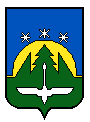 Городской округ Ханты-МансийскХанты-Мансийского автономного округа – ЮгрыДЕПАРТАМЕНТ ГРАДОСТРОИТЕЛЬСТВА И АРХИТЕКТУРЫАДМИНИСТРАЦИИ ГОРОДА ХАНТЫ-МАНСИЙСКА      ПРИКАЗ 13.09.2023                                                                                                               № 587О проведении торгов в электронной формена право заключения договора о комплексном развитии незастроенной территорииВ соответствии со статьями 68, 69 Градостроительного кодекса Российской Федерации, Федеральным законом от 06.10.2003 № 131-ФЗ «Об общих принципах организации местного самоуправления в Российской Федерации», постановлением Правительства Российской Федерации от 04.05.2021 № 701 «Об утверждении Правил проведения торгов на право заключения договора о комплексном развитии территории, Правил определения начальной цены торгов на право заключения договора о комплексном развитии территории при принятии решения о комплексном развитии территории Правительством Российской Федерации и Правил заключения договора о комплексном развитии территории посредством проведения торгов в электронной форме», постановлением Администрации города Ханты-Мансийска от 30.06.2023 № 440 «О комплексном развитии незастроенной территории», руководствуясь Положением о Департаменте градостроительства и архитектуры Администрации города Ханты-Мансийска, утвержденным решением Думы города Ханты-Мансийска от 21.07.2011 №70,приказываю:1.Провести торги в электронной форме на право заключения договора о комплексном развитии незастроенной территории в кадастровом квартале 86:12:0103001 в границах согласно приложению 1 к настоящему приказу, в форме конкурса (далее – конкурс).Предмет конкурса: право на заключение договора о комплексном развитии незастроенной территории площадью 4,3 га в границах согласно приложению 1 
к настоящему приказу.2.Установить конкурсные условия, метод (способ) и критерии оценки и сравнения предложений участников конкурса на право заключения договора о комплексном развитии незастроенной территории, указанной в пункте 1 настоящего приказа, согласно приложению 2 к настоящему приказу.3.Определить начальную цену на право заключения договора
о комплексном развитии незастроенной территории в размере 6 244 000,00 (Шесть миллионов двести сорок четыре тысячи) рублей 00 копеек, без учета НДС. Начальная цена установлена на основании отчета об оценке рыночной стоимости от 21.08.2023 № 841/15.08.2023/011100.4.Установить обязательным условием участия в конкурсе внесение задатка  в размере 1 248 800,00 (Один миллион двести сорок восемь тысяч восемьсот) рублей 00 копеек, что составляет 20% от начальной цены на право заключения договора о комплексном развитии незастроенной территории.5.Утвердить время, место проведения торгов, форму и срок подачи заявок на участие в торгах, порядок и срок внесения задатка на участие в торгах, форму извещения с приложениями о проведении конкурса на право заключения договора о комплексном развитии незастроенной территории (далее – Извещение), указанной в пункте 1 настоящего приказа согласно приложению 3 к настоящему приказу.6.Земельному управлению Департамента градостроительства и архитектуры Администрации города Ханты-Мансийска (Савина Л.Р.) разместить настоящий приказ, извещение о проведении торгов на официальном сайте Российской Федерации в информационно-телекоммуникационной сети «Интернет» для размещения информации о проведении торгов (www.torgi.gov.ru), Официальном информационном портале органов местного самоуправления города Ханты-Мансийска в информационно-телекоммуникационной сети «Интернет», опубликовать в газете «Самарово-Ханты-Мансийск».7. Контроль за выполнением настоящего приказа оставляю за собой.Заместитель директора                                                                             А.В. ТкаченкоПриложение 1к приказу Департамента градостроительства и архитектуры Администрации города Ханты-Мансийска от 13.09.2023 №587Сведения о местоположении, площади и границах территории, подлежащей комплексному развитию, площадью 4,3 Га 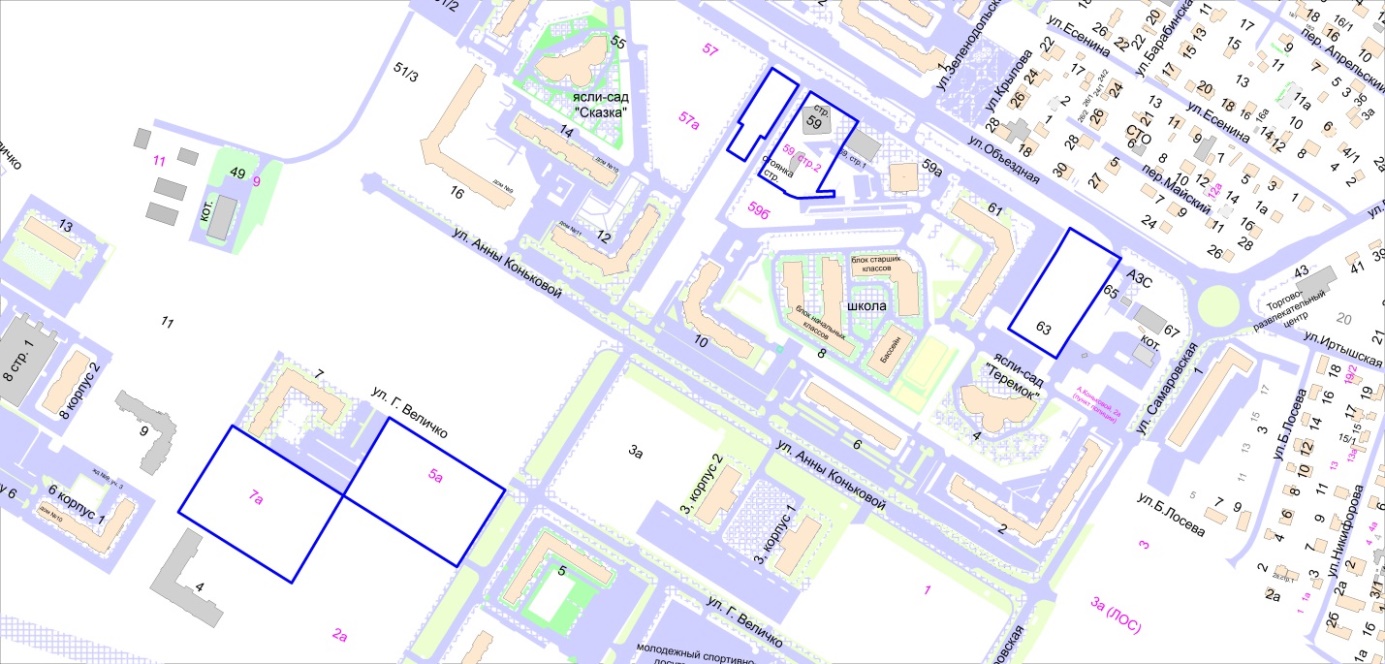 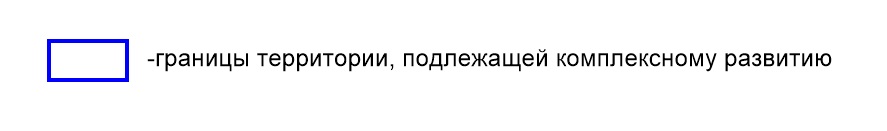 Перечень координат характерных точек границ территории в кадастровом квартале 86:12:0103001, подлежащей комплексному развитиюПриложение 2к приказу Департамента градостроительства и архитектуры Администрации города Ханты-Мансийскаот 13.09.2023 №587Конкурсные условия, метод (способ) и критерии оценки и сравнения предложений участников торгов на право заключения договора о комплексном развитии незастроенной территории площадью 4,3 га в кадастровом квартале 86:12:0103001Конкурсными условиями являются:1)минимальный объем предусмотренного договором о комплексном развитии незастроенной территории финансирования работ, подлежащих выполнению лицом, с которым договор о комплексном развитии территории должен быть заключен по результатам торгов;2)предельный срок выполнения работ по договору о комплексном развитии незастроенной территории, который будет заключен по результатам торгов;3)цена права на заключение договора о комплексном развитии незастроенной территории;4)опыт работы в строительной отрасли, предусматривающий самостоятельное выполнение работ по строительству жилья или исполнение договоров строительного подряда за последние пять лет;5)наличие у участников конкурса специалистов и иных работников определенного уровня квалификации: не менее одного специалиста, состоящего в национальном реестре специалистов в области строительства (Нострой); не менее одного специалиста по охране труда с профильным образованием «Безопасность технологических процессов и производств». Критерии оценки:* подтверждается наличием полученных в порядке, установленном Градостроительным кодексом Российской Федерации, разрешений на ввод в эксплуатацию объектов капитального строительства в качестве застройщика, и (или) технического заказчика, и (или) генерального подрядчика в соответствии с договором строительного подряда.** подтверждается предоставленными по собственной инициативе участника конкурса документами о наличии трудовых отношений специалиста, состоящего в национальном реестре специалистов в области строительства (Нострой); специалиста по охране труда с профильным образованием «Безопасность технологических процессов и производств» с участником конкурса, с приложением документов, подтверждающих квалификацию указанных специалистов.Метод (способ) оценки и сравнения предложений участников торговОценка конкурсных предложений производится в баллах.1.Общая оценка конкурсного предложения определяется по следующей формуле:Si=S1+S2+S3+S4+S5, гдеSi – значение в баллах, присуждаемое i-му конкурсному предложению по итогам конкурса;S1- значение в баллах, присуждаемое i-му конкурсному предложению по критерию 1;S2- значение в баллах, присуждаемое i-му конкурсному предложению по критерию 2;S3- значение в баллах, присуждаемое i-му конкурсному предложению по критерию 3;S4- значение в баллах, присуждаемое i-му конкурсному предложению по критерию 4;S5- значение в баллах, присуждаемое i-му конкурсному предложению по критерию 5;Итоговый рейтинг заявки рассчитывается путем сложения рейтингов по каждому критерию заявки, установленному в конкурсной документации.Победителем конкурса признается участник конкурса, который предложил наилучшие условия с наибольшим Si.Прочие конкурсные предложения ранжируются по степени убывания их значений Si.В случае, если два и более конкурсных предложений получили одинаковое значение Si, Победителем конкурса признается участник, чье конкурсное предложение поступило ранее других.Оценка конкурсного предложения участника конкурса по критерию 1 «Минимальный объем предусмотренного договором о комплексном развитии территории финансирования работ, подлежащих выполнению лицом, с которым договор о комплексном развитии территории должен быть заключен по результатам торгов», где:S1- значение в баллах, присуждаемое по i-му конкурсному предложению по указанному критерию конкурса;S1=0,4*(Ai/Amax*100), гдеAmax – значение критерия 1, максимальное среди конкурсных предложений участников конкурса в пределах, установленных параметрами критерия 1;Ai- значение критерия 1, содержащееся в i-м конкурсном предложении;0,4 – коэффициент значимости критерия 1.Оценка конкурсного предложения участника конкурса по критерию 2 «Предельный срок выполнения работ по договору о комплексном развитии территории, который будет заключен по результатам торгов», где:S2- значение в баллах, присуждаемое по i-му конкурсному предложению по указанному критерию конкурса;S2=0,2*(Bmin/Bi*100), гдеBmin – значение критерия 2, минимальное среди конкурсных предложений участников конкурса в пределах, установленных параметрами критерия 2;Bi - значение критерия 2, содержащееся в i-м конкурсном предложении;0,2 – коэффициент значимости критерия 2Оценка конкурсного предложения участника конкурса по критерию 3 «Цена права на заключение договора о комплексном развитии территории», где:S3- значение в баллах, присуждаемое по i-му конкурсному предложению по указанному критерию конкурса;S3=0,1*(Ci/Cmax*100), гдеCmax – значение критерия 3, максимальное среди конкурсных предложений участников конкурса в пределах, установленных параметрами критерия 3;Ci - значение критерия 3, содержащееся в i-м конкурсном предложении;0,1 – коэффициент значимости критерия 3Оценка конкурсного предложения участника конкурса по критерию 4 «Опыт работы в строительной отрасли, предусматривающий самостоятельное выполнение работ по строительству жилья или исполнение договоров строительного подряда за последние пять лет», где:S4- значение в баллах, присуждаемое по i-му конкурсному предложению по указанному критерию конкурса;S4=0,3*(Di/Dmax*100), гдеDmax – значение критерия 4, максимальное среди конкурсных предложений участников конкурса в пределах, установленных параметрами критерия 4;Di - значение критерия 4, содержащееся в i-м конкурсном предложении;0,3 – коэффициент значимости критерия 4Оценка конкурсного предложения участника конкурса по критерию 5 «Наличие у участников конкурса специалистов и иных работников определенного уровня квалификации: специалиста, состоящего в национальном реестре специалистов в области строительства (Нострой), специалиста по охране труда с профильным образованием «Безопасность технологических процессов и производств»», где:S5- значение в баллах, присуждаемое по i-му конкурсному предложению по указанному критерию конкурса;S5=0,1*(Ei/Emax*100), гдеEmax – значение критерия 5, максимальное среди конкурсных предложений участников конкурса в пределах, установленных параметрами критерия 5;Ei - значение критерия 5, содержащееся в i-м конкурсном предложении;0,1 – коэффициент значимости критерия 5В случае непредставления документов, или в случае отсутствия у участника конкурса необходимых документов, конкурсному предложению по критерию 5 присуждается 0 баллов.Приложение 3к приказу Департамента градостроительства и архитектуры Администрации города Ханты-Мансийска от 13.09.2023 №587ИЗВЕЩЕНИЕо проведении открытого конкурса на право заключения договора
 о комплексном развитии незастроенной территории площадью 4,3 га
 в кадастровом квартале 86:12:0103001Приложение 1 к извещению Сведения о местоположении, площади и границах территории, подлежащей комплексному развитию, площадью 4,3 Га Перечень координат характерных точек границ территории в кадастровом квартале 86:12:0103001, подлежащей комплексному развитиюПриложение 2 к извещениюЗаявка на участие в открытом конкурсе на право заключения договора о комплексном развитии незастроенной территории в кадастровом квартале 86:12:0103001от «___» __________ 20__ г.                                                                                                       №_________Конкурсное предложениереквизиты счета для возврата задатка за участие в торгах участнику торгов:Подпись Заявителя ______________________   «____»_______________20___г.                                                 (его полномочного представителя)Опись документов, представленных для участия в торгахПодпись Заявителя ______________________   «____»_______________20___г.                                          (его полномочного представителя)Декларация соответствия заявителя требованиям правил заключения договора о комплексном развитии территории посредством проведения торгов в электронной форме, утверждённых Постановлением Правительства Российской Федерации от 04.05.2021 № 701 «Об утверждении Правил проведения торгов на право заключения договора о комплексном развитии территории, Правил определения начальной цены торгов на право заключения договора о комплексном развитии территории при принятии решения о комплексном развитии территории Правительством Российской Федерации и Правил заключения договора о комплексном развитии территории посредством проведения торгов в электронной форме»_________________________________, декларирует соответствие требованиям:- не является ликвидируемым юридическим лицом (не находится в процессе ликвидации), а также о том, что в отношении заявителя не осуществляется на основании решения арбитражного суда одна из процедур, применяемых в деле о банкротстве в соответствии с Федеральным законом «О несостоятельности (банкротстве)», и в отношении заявителя отсутствует решение арбитражного суда о приостановлении его деятельности в качестве меры административного наказания.Подпись Заявителя _________________________   «____»_______________20___г.                                       (его полномочного представителя)Приложение 3 к извещениюДОГОВОР № _______ - КРТ О КОМПЛЕКСНОМ РАЗВИТИИ НЕЗАСТРОЕННОЙ ТЕРРИТОРИИ г.Ханты-Мансийск  	                                             «____» _____________ 2023 годДепартамент градостроительства и архитектуры Администрации города Ханты-Мансийска, именуемый в дальнейшем «Уполномоченный орган», в лице _________, действующего на основании ______________, именуемый в дальнейшем «Уполномоченный орган», с одной стороны, 
и ________________, именуемое в дальнейшем также «Застройщик», в лице ____________________, действующего на основании ________,  с другой стороны,совместно именуемые «Стороны», в соответствии со статьями 68, 69 Градостроительного кодекса Российской Федерации, статьей 421 Гражданского кодекса Российской Федерации, постановлением Администрации города Ханты-Мансийска от 30.06.2023 № 440 «О комплексном развитии незастроенной территории», приказом Департамента градостроительства и архитектуры Администрации города Ханты-Мансийска № 587 от 13.09.2023  «О проведении конкурса в электронной форме на право заключения договора о комплексном развитии незастроенной территории», протоколом о результатах конкурса № __ от __.__.2023 заключили настоящий договор о комплексном развитии незастроенной территории (далее по тексту - договор) о нижеследующем: 1. ПРЕДМЕТ ДОГОВОРА	1.1. По настоящему договору Застройщик обязуется в установленный договором срок своими силами и за свой счет и (или) с привлечением других лиц и (или) средств других лиц осуществить деятельность по комплексному развитию незастроенной территории, указанной в пункте 1.2 раздела 1 настоящего договора, а Уполномоченный орган обязуется создать условия для осуществления такой деятельности путем выполнения своих обязательств, предусмотренных настоящим договором.	1.2. Незастроенная Территория, подлежащая комплексному развитию по настоящему договору (далее также – незастроенная территория), включает территорию площадью 4,3 Га, расположенную в кадастровом квартале 86:12:0103001 в границах согласно приложению 1 к настоящему договору.	1.3. В отношении незастроенной территории установлены следующие зоны с особыми условиями использования территории, а также иные ограничения в использовании: зона с реестровым номером 86:00-6.141 от 07.07.2019, 86:00-6.306 от 25.06.2020.1.4. В границах незастроенной территории, подлежащей комплексному развитию, расположены следующие объекты капитального строительства: 	1.5. Перечень объектов капитального строительства, подлежащих строительству в границах незастроенной территории, а также перечень видов работ по благоустройству территории и сроки их выполнения, определяются указанными в подпункте 2 подпункта 4.1.6 пункта 4.1 раздела 4 настоящего договора Графиком строительства и Графиком благоустройства.	1.6. В случае размещения в границах незастроенной территории многоквартирных домов, на первых этажах указанных многоквартирных домов могут быть размещены нежилые помещения, общая площадь которых не должна быть менее 1 (одного) процента от общей площади жилых помещений в таких многоквартирных домах.2. ЦЕНА ПРАВА НА ЗАКЛЮЧЕНИЕ ДОГОВОРАПОРЯДОК ОПЛАТЫ ЦЕНЫ ПРАВА НА ЗАКЛЮЧЕНИЕ ДОГОВОРА	2.1. Цена, за которую «Застройщик» приобретает право на заключение настоящего договора (далее также - цена права на заключение договора), составляет _______ (_______) руб ___ копеек.	2.2. Задаток, внесенный Застройщиком для обеспечения заявки на участие в конкурсе на право заключения договора о комплексном развитии незастроенной территории, в размере ____(________) руб __ копеек засчитывается в счет оплаты цены, указанной в пункте 2.1 раздела 2 настоящего договора.	2.3. Оплата цены права на заключение договора, указанной в пункте 2.1 раздела 2 настоящего договора, осуществляется Застройщиком не позднее 30-го дня со дня размещения протокола о результатах конкурса
№ __ от __.___.2023 на право заключения договора о комплексном развитии незастроенной территории на официальном сайте Российской Федерации в информационно-телекоммуникационной сети «Интернет» для размещения информации о проведении торгов (www.torgi.gov.ru) по следующим банковским реквизитам: Получатель: УФК по Ханты-Мансийскому автономному округу-Югре (Депфин города Ханты-Мансийска, ДЕПАРТАМЕНТ ГРАДОСТРОИТЕЛЬСТВА И АРХИТЕКТУРЫ АДМИНИСТРАЦИИ ГОРОДА ХАНТЫ-МАНСИЙСКА, л/с 461.04.001.2) БАНК: РКЦ ХАНТЫ-МАНСИЙСК// УФК по Ханты-Мансийскому автономному округу – Югре г. Ханты-МансийскКор. счет: 40102810245370000007, Расчетный счет: 03231643718710008700БИК 007162163, ИНН 8601044624, КПП 860101001, ОКПО 02297062, ОКТМО 71871000, ОКОГУ 32200, ОКФС 14, ОКВЭД 84.11.3,ОГРН 11186010017502.4. Днем исполнения обязательства по оплате цены права на заключение договора, указанной в пункте 2.1 раздела 2 настоящего договора, считается дата зачисления соответствующих денежных средств на банковский счет Уполномоченного органа, указанный в пункте 2.3 раздела 2 настоящего договора.3. СРОК ДЕЙСТВИЯ ДОГОВОРА3.1. Срок действия настоящего договора составляет ___ лет с даты его заключения.3.2. Настоящий договор считается заключенным и вступает в силу 
с даты его подписания Уполномоченным органом и  Застройщиком.4. ПРАВА, ОБЯЗАННОСТИ И ГАРАНТИИ СТОРОН4.1.  В рамках настоящего договора Застройщик своими силами и за свой счет и (или) с привлечением других лиц и (или) средств других лиц обязуется осуществить определенные подпунктами 4.1.1 - 4.1.6 пункта 4.1 раздела 4 настоящего договора мероприятия, необходимые для комплексного развития незастроенной территории, указанной в пункте 1.2 раздела 1 настоящего договора, в соответствии с установленными предельными (максимальными) сроками выполнения соответствующих мероприятий, в том числе:	4.1.1. Подготовить и представить на утверждение в Уполномоченный орган документацию по планировке территории (проект планировки территории и проект межевания территории) в отношении земельных участков с кадастровыми номерами 86:12:0103001:411, 86:12:0103001: 558, 86:12:0103001:560 в границах незастроенной территории,  определенной пунктом 1.2 раздела 1 настоящего договора, которая должна соответствовать требованиям Генерального плана города Ханты-Мансийска, Правилам землепользования и застройки города Ханты-Мансийска, региональным нормативам градостроительного проектирования, местным нормативам градостроительного проектирования города Ханты-Мансийска, иным требованиям, предъявляемым к подготовке документации по планировке территории Градостроительным кодексом Российской Федерации, нормативными правовыми актами Российской Федерации и Ханты-Мансийского автономного округа - Югры, муниципальными правовыми актами города Ханты-Мансийска в срок не позднее, чем в течение года с даты заключения настоящего договора.Документация, указанная в настоящем пункте может быть предоставлена поэтапно.4.1.2. За свой счет осуществить образование земельных участков в соответствии с утвержденной документацией по планировке территории и обеспечить их государственный кадастровый учет в срок не позднее, чем в течение месяца с даты утверждения документации по планировке территории.4.1.3. Осуществить строительство объектов капитального строительства в границах незастроенной территории в соответствии с утвержденной документацией по планировке территории. Этапы и максимальные сроки осуществления строительства соответствующих объектов капитального строительства определяются указанным в подпункте 2 подпункта 4.1.6 пункта 4.1 раздела 4 настоящего договора Графиком строительства.При этом максимальный срок строительства указанных выше объектов капитального строительства не может превышать __ (____) лет с даты заключения настоящего договора.4.1.4. Выполнить работы по благоустройству территории в границах незастроенной территории в соответствии с Графиком благоустройства, указанным в подпункте 2 подпункта 4.1.6 пункта 4.1 раздела 4  настоящего договора.Предельный срок выполнения мероприятия – ___(___) лет с даты заключения настоящего договора. 4.1.5. Не уступать принадлежащее ему право аренды земельных участков, предоставленных для целей комплексного развития территории, не передавать свои права и обязанности, предусмотренные настоящим договором, иному лицу, отдавать права на земельные участки в залог с письменного согласия Уполномоченного органа. 4.1.6. Застройщик также обязуется: 1) Не позднее 30 (тридцати) календарных дней с даты завершения мероприятий по образованию земельных участков в соответствии с утвержденной документацией по планировке территории и проведения их государственного кадастрового учета обратиться в Уполномоченный орган в порядке, установленном Земельным кодексом Российской Федерации, с заявлением о предоставлении образованных земельных участков в аренду без проведения торгов.2) В соответствии с утвержденной документацией по планировке территории, указанной в подпункте 4.1.1 пункта 4.1 раздела 4 настоящего договора,  не позднее 1 (одного) года с даты ее утверждения подготовить и представить в Уполномоченный орган:- предложения о перечне объектов капитального строительства, подлежащих строительству в границах незастроенной территории (далее - Перечень ОКС); - об этапах осуществления и максимальных сроках строительства применительно к каждому из объектов капитального строительства из предложенного Перечня ОКС;- предложения о перечне видов работ по благоустройству незастроенной территории (далее - Перечень благоустройства), а также о максимальных сроках благоустройства.	Предложения о Перечне ОКС, Перечне благоустройства, а также об этапах осуществления, максимальных сроках строительства объектов капитального строительства, а также максимальных сроках благоустройства, направляются Застройщиком по формам, определенным приложениями 2, 3 к настоящему договору.В случае соответствия предложений, указанных в абзацах 2, 3 настоящего подпункта, документации по планировке территории, определенной подпунктом 4.1.1 пункта 4.1 раздела 4  настоящего договора, Уполномоченный орган в срок не позднее 30 (тридцати) календарных дней с даты их получения направляет в адрес Застройщика график строительства, содержащий Перечень ОКС, сведения об этапах осуществления, максимальных сроках строительства объектов капитального строительства, именуемый по тексту настоящего договора также «График строительства», а также график благоустройства, содержащий Перечень благоустройства и сведения о максимальных сроках благоустройства, именуемый по тексту настоящего договора также «График благоустройства».	В случае несоответствия предложений, указанных в абзацах 2, 3 настоящего подпункта, документации по планировке территории, определенной подпунктом 4.1.1 пункта 4.1 раздела 4 настоящего договора, Уполномоченный орган направляет в адрес Застройщика уведомление с указанием на необходимость повторного представления соответствующих предложений. Повторное представление Застройщиком предложений, указанных в абзацах 2, 3 настоящего подпункта, в Уполномоченный орган должно быть осуществлено не позднее 20 (двадцати) календарных дней с даты такого уведомления.	3) Подписать и представить в Уполномоченный орган График строительства и График благоустройства не позднее чем в течение 30 (тридцати) календарных дней со дня их получения Застройщиком.	4) После заключения настоящего договора ежегодно не позднее 01 февраля отчетного года представлять в Уполномоченный орган информацию об исполнении обязательств по настоящему договору.5) По окончании строительства объектов капитального строительства, построенных в результате комплексного развития  незастроенной территории, представить в Уполномоченный орган следующие сведения и документы:- информацию о построенных в соответствии с Графиком строительства объектах капитального строительства, с указанием их кадастрового номера и адресного описания (местоположения), даты ввода их в эксплуатацию (при наличии актов о вводе в эксплуатацию) или даты государственной регистрации права собственности на них (при отсутствии актов о вводе в эксплуатацию);- копии актов о вводе в эксплуатацию законченных строительством объектов капитального строительства (в случае, если в отношении таких объектов капитального строительства в соответствии с требованиями законодательства требуется выдача актов о вводе в эксплуатацию);- информацию о выполненных в соответствии с Графиком благоустройства работах по благоустройству с описанием соответствующих работ и материалами фотофиксации.6) Не допускать действий, нарушающих цели использования незастроенной территории, земельных участков, образованных в границах данной территории, а также действий, нарушающих права третьих лиц, в том числе приводящих к ухудшению экологической и санитарно-эпидемиологической обстановки на территории нежилой застройки, земельных участках, образованных в границах данной территории.7) Выполнять в границах незастроенной территории в соответствии с требованиями эксплуатационных служб условия содержания и эксплуатации подземных и наземных инженерных коммуникаций, сооружений, дорог, проездов и не препятствовать их обслуживанию.8) За счет собственных средств завершить строительство и обеспечить ввод в эксплуатацию объектов незавершенного строительства, находящихся в муниципальной собственности с кадастровыми номерами 86:12:0103001:5804 и 86:12:0103001:5807, осуществить благоустройство земельного участка с кадастровым номером 86:12:0103001:1765 в срок до 01.10.2024;9) Осуществить отделочные работы в соответствии с условиями договора о комплексном развитии незастроенной территории согласно приложению 4 к договору;10) После ввода в эксплуатацию  объектов незавершенного строительства с кадастровыми номерами 86:12:0103001:5804, 86:12:0103001:5807 передать муниципальному образованию - городской округ Ханты-Мансийск Ханты-Мансийского автономного округа  - Югры (далее – муниципальное образование город Ханты-Мансийск) по акту приема-передачи исполнительную документацию, а также объекты недвижимости в степени готовности согласно приложениям 4, 5 к настоящему договору в срок до 01.12.2024;11) Использовать надлежащее качество используемых материалов, конструкций, оборудования и систем, соответствие их проектным спецификациям, государственным стандартам и техническим условиям, обеспеченность их соответствующими сертификатами, техническими паспортами и другими документами, удостоверяющими их качество;12) Качество выполнения всех работ в соответствии с проектной, рабочей документацией и действующими нормами и техническими условиями;13) Своевременное устранение недостатков и дефектов, выявленных при приемке работ и в период гарантированной эксплуатации объекта незавершенного строительства с кадастровым номером 86:12:0103001:5804 (далее – Объекта);14) Бесперебойное функционирование инженерных систем и оборудования при нормальной эксплуатации Объекта;15) Своевременное выполнение своих обязательств по настоящему договору.4.1.7. Застройщик гарантирует: 1) Гарантийный срок на Объект (конструктив), за исключением технологического и инженерного оборудования входящего в состав Объекта, составляет 5 (Пять) лет с даты подписания Сторонами Акта приема-передачи.Гарантийный срок на отделочные работы по Объекту, в том числе жилые помещения, составляет 24 (двадцать четыре) месяца с даты подписания Сторонами Акта приема-передачи по жилым помещениям.2) На технологическое и инженерное оборудование, окна, крышу, межпанельные швы, в том числе расходные материалы, входящие в состав Объекта, устанавливается гарантийный срок, составляющий 3 (три) года с даты подписания Сторонами акта приема-передачи, но при этом не превышающий срок, установленный Изготовителем оборудования со дня их установки. Дата установки определяется исполнительной документацией.3) Индивидуальные приборы учёта на электрическую энергию, холодное и горячее водопотребление (далее – индивидуальные приборы учета), гарантийный срок устанавливается согласно гарантийному сроку завода изготовителя, с даты подписания Сторонами акта приема-передачи жилых помещений.4) Устранение за счет собственных средств выявленных недостатков в период гарантийного срока и в согласованные с Уполномоченным органом сроки фиксируемые Сторонами в двустороннем акте, кроме случаев, когда недостатки возникли по вине Уполномоченного органа, третьих лиц, а также нарушения правил эксплуатации. Срок гарантии соответственно продлевается на срок, в течение которого работы по устранению дефектов не позволяли нормальную эксплуатацию имущества.4.1.8. При обнаружении дефектов в течение гарантийного срока Уполномоченный орган  должен письменно известить об этом Застройщика. Заявка для гарантийного ремонта составляется в письменной форме и должна быть подписана уполномоченным представителем Уполномоченного органа. Заявка имеет силу для Сторон как в случае её передачи Застройщику путем вручения документа, так и при её передаче средствами факсимильной или электронной связи, с последующим предоставлением Застройщику подписанного оригинала заявки.Застройщик направляет своего представителя не позднее 2 (двух) рабочих дней с даты получения извещения, а в случае выявления дефектов, ведущих к нарушению безопасности эксплуатации Объекта - немедленно. Уполномоченный орган  обеспечивает присутствие своего представителя на Объекте для координации совместных действий с представителем Застройщика.Представители Сторон составляют акт, фиксирующий дефекты, и согласовывают порядок и сроки их устранения. Гарантийный срок в этом случае продлевается соответственно на период устранения дефектов.Указанные гарантии не распространяются на случаи преднамеренного повреждения в результате действия/бездействия со стороны третьих лиц и Уполномоченного органа.4.1.9. При немотивированном отказе Застройщика от составления и (или) подписания акта обнаруженных дефектов Уполномоченный орган составляет односторонний акт. При необходимости Уполномоченный орган привлекает независимых экспертов. При установлении наступления гарантийного случая по вине Застройщика расходы по оплате услуг независимых экспертов несет Застройщик.4.1.10. Если Застройщик по своей вине не обеспечивает устранение выявленных дефектов в установленные сроки, Уполномоченный орган имеет право привлечь стороннюю организацию с предъявлением Застройщику суммы понесенных расходов для устранения выявленных дефектов к возмещению.4.1.11. Застройщик не несет ответственности за недостатки (дефекты) Объекта, обнаруженные в течение гарантийного срока, если докажет, что они произошли вследствие нормального износа Объекта или входящих в его состав элементов отделки, систем инженерно-технического обеспечения, конструктивных элементов, изделий, нарушения требований технических регламентов, градостроительных регламентов, иных обязательных требований к процессу эксплуатации Объекта или входящих в его состав элементов отделки, систем инженерно-технического обеспечения, конструктивных элементов, изделий либо вследствие ненадлежащего их ремонта, проведенного Уполномоченным органом  или третьими лицами, а также, если недостатки (дефекты) Объекта возникли вследствие нарушения предусмотренных предоставленной Уполномоченному органу инструкцией по эксплуатации Объекта, правил и условий эффективного и безопасного использования Объекта, входящих в его состав элементов отделки, систем инженерно-технического обеспечения, конструктивных элементов, изделий.4.2. Застройщик вправе:4.2.1. На предоставление ему в аренду без проведения торгов земельных участков, образованных в соответствии с утвержденной документацией по планировке территории.4.2.2. На досрочное исполнение своих обязательств в рамках комплексного развития незастроенной территории в соответствии с настоящим договором.4.2.3. Привлекать к исполнению настоящего договора иное лицо (лица) с возложением на него обязательств по выполнению определенного вида или отдельных этапов работ, либо по финансированию затрат, связанных с исполнением настоящего договора. За действия (бездействие) привлеченного лица (лиц) Застройщик отвечает как за свои собственные действия (бездействие).4.2.4. Привлекать кредиты/займы в коммерческих банках для целей исполнения своих обязательств в рамках настоящего Договора, в том числе, но не исключительно, для целей финансирования работ, направленных на завершение строительства объектов  незавершенного строительства с кадастровыми номерами 86:12:0103001:5804, 86:12:0103001:5807, а также для целей финансирования строительства жилых домов/коммерческой недвижимости на земельных участках, планируемых к предоставлению на территории, подлежащей комплексному развитию.4.3. После ввода в эксплуатацию объектов незавершенного строительства с кадастровым номером 86:12:0103001:5804 (далее - Объект), с кадастровым номером 86:12:0103001:5807 (далее - автостоянка), в соответствии со статьей 55 Градостроительного кодекса Российской Федерации, Застройщик в счет понесенных затрат на завершение строительства Объекта, приобретает право собственности на встроенные нежилые помещения проектной площадью 1314,2 кв.м, расположенные 
на первом, втором этажах Объекта и, в целях обеспечения парковочными местами, долю в праве общей собственности на нежилое здание автостоянки в размере 6/40.При государственной регистрации права собственности на помещения у застройщика и муниципального образования город Ханты-Мансийск) возникает доля в праве общей собственности на общее имущество Объекта. Размер доли в праве общей собственности на общее имущество определяется пропорционально общей площади принадлежащих помещений в Объекте после завершения строительства и проведения кадастровых работ кадастровым инженером.4.4. Уполномоченный орган в целях реализации настоящего договора обязуется:4.4.1. Передать Застройщику для завершения строительства проектную документацию, имеющуюся исполнительную документацию, а также обеспечить передачу муниципальным образованием город Ханты-Мансийск объектов незавершенного строительства с кадастровыми номерами 86:12:0103001:5804, 86:12:0103001:5807 по акту приема-передачи.4.4.2. В порядке, установленном Земельным кодексом Российской Федерации, предоставить Застройщику в аренду без проведения торгов  земельные участки, образованные в соответствии с утвержденной документацией по планировке территории.Предельный срок реализации мероприятия - 20 (двадцать) календарных дней с даты поступления заявлений Застройщика о предоставлении земельных участков, образованных в соответствии с утвержденной документацией по планировке территории, в аренду без проведения торгов (при условии соответствия таких заявлений и порядка их подачи требованиям действующих нормативных правовых актов).4.4.3. Компенсировать Застройщику затраты на техническое присоединение к инженерным сетям электроснабжения, водоснабжения и теплоснабжения объектов незавершенного строительства с кадастровыми номерами 86:12:0103001:5804, 86:12:0103001:5807, техническое присоединение к инженерным сетям электроснабжения многоквартирных жилых домов, планируемых к строительству на земельных участках с кадастровыми номерами 86:12:0103001:558, 86:12:0103001:560, с правом выплаты аванса в размере 30% от стоимости затрат, в соответствии с порядком установленным постановлением Администрации города Ханты-Мансийска. Максимальный размер компенсации Застройщику затрат на техническое присоединение к инженерным сетям, указанным в настоящем подпункте составляет 70 000 000 рублей.4.5.  Уполномоченный орган вправе:4.5.1. Осуществлять проверку использования Застройщиком территории, подлежащей комплексному развитию, в том числе образованных в соответствии с утвержденной документацией по планировке территории земельных участков, на соответствие условиям настоящего договора. 4.5.2. Осуществлять мониторинг комплексного развития незастроенной территории в соответствии с этапами и предельными (максимальными) сроками осуществления мероприятий, определенных Графиком строительства и Графиком благоустройства.4.5.3. Требовать от Застройщика устранения нарушений, связанных с использованием территории, подлежащей комплексному развитию, в том числе образованных в соответствии с утвержденной документацией по планировке территории земельных участков, не по целевому назначению.4.5.4. На возмещение убытков, причиненных ухудшением качества территории, подлежащей комплексному развитию, в том числе образованных в соответствии с утвержденной документацией по планировке территории земельных участков, в результате деятельности Застройщика.                                     4.5.5. На беспрепятственный доступ на территорию, подлежащей комплексному развитию, в том числе образованных в соответствии с утвержденной документацией по планировке территории земельных участков, с даты заключения настоящего договора с целью осмотра (обследования).4.6. После ввода в эксплуатацию  объектов незавершенного строительства с кадастровыми номерами 86:12:0103001:5804, 86:12:0103001:5807  муниципальное образование город Ханты-Мансийск приобретает право собственности на:4.6.1. 181 жилое помещение согласно приложению 5 к настоящему договору.4.6.2. долю в праве общей собственности на нежилое здание автостоянки в размере 34/40. 5.ОБЕСПЕЧЕНИЕ5.1. Застройщик обязан предоставить Уполномоченному органу Обеспечение, удовлетворяющее требованиям раздела 5, в течение 90 (девяноста) календарных дней со дня заключения договора. Независимая гарантия.5.2. Исполнение всех финансовых обязательств Застройщика по договору (в том числе обязательств по уплате неустойки, предусмотренной договором, компенсации убытков и возмещению потерь) может быть обеспечено гарантией.5.3. Все расходы, связанные с предоставлением и обслуживанием гарантии, несет Застройщик.5.4. Порядок и условия предоставления гарантии, предъявления гарантии к исполнению:5.4.1. Гарантия должна являться безотзывной и безусловной;5.4.2. Денежная сумма, подлежащая выплате по гарантии, составляет ____ рублей __ копеек и равняется цены, за которую Застройщик приобретает право на заключение настоящего договора.5.4.3. Обстоятельства для выплаты суммы гарантии: неуплата или просрочка оплаты неустойки в случаях, установленных в договоре;предъявление требования Заказчиком о возмещении потерь в соответствии с условиями договора.5.4.4. Обязательство гаранта не зависит от договора, изменения их условий;5.4.5. Исполнение обязательств по договору должно быть обеспечено гарантией в течение всего срока договора, увеличенного на 6 (шесть) месяцев;5.4.6. Денежная сумма, подлежащая уплате по гарантии, выплачивается по первому требованию Заказчика. Требование предоставляется гаранту в письменной форме. К требованию должны быть также приложены копии отправленного Застройщику письменного уведомления (устанавливающего срок для исполнения основного обязательства, которое обеспечивается гарантией, и которое не было исполнено Застройщиком в срок после получения уведомления), а также документального подтверждения вручения Застройщику указанного уведомления (почтовая квитанция либо расписка в получении);5.4.7. Уполномоченный орган вправе предъявить гарантию к исполнению в течение срока действия гарантии, в том числе в последний день срока ее действия.5.5. Гарантом может быть коммерческая организация, в том числе кредитная организация, включая банк, при условии, что гаранту или группе компаний, в которую входит гарант (согласно консолидированной МСФО отчетности) присвоен кредитный рейтинг по национальной рейтинговой шкале Аналитического Кредитного Рейтингового Агентства (АКРА) на уровне не ниже «АА-(RU)» и/или по национальной рейтинговой шкале АО «Эксперт РА» на уровне не ниже «ruAA-» и/или по рейтинговой шкале ООО «НКР» на уровне не ниже «AA-.ru» и/или по рейтинговой шкале на уровне не ниже «AA-.ru» и/или рейтинг долгосрочной кредитоспособности по классификации рейтинговых агентств «Фитч Рейтингс» (Fitch-Ratings), «Стандарт энд Пурс» (Standard & Poor’s), «Мудис Инвесторс Сервис» (Moody’s Investors Service) на уровне не ниже «BB» или «Ba2» соответственно. 5.6. В случае понижения долгосрочного кредитного рейтинга гаранта ниже рейтингов, указанных в пункте 5.5 раздела 5 выше, Застройщик обязан предоставить Заказчику новую гарантию, выданную гарантом, согласованным с Уполномоченным органом, в течение 30 (тридцати) календарных дней после того, как Застройщику стало известно о понижении рейтинга гаранта.5.7. В случае выплаты гарантом Уполномоченному органу денежной суммы по гарантии, финансовые обязательства Застройщика, исполнение которых обеспечено гарантией, считаются надлежащим образом исполненными с момента указанной выплаты.5.8. В случае истечения срока действия гарантии до истечения срока договора, Застройщик обязуется предоставить Уполномоченному органу гарантию на новый срок на тех же условиях не позднее, чем за 1 (один) месяц до даты истечения ранее предоставленной гарантии. При этом срок действия вновь выданной гарантии должен начинаться в день, следующий за днем истечения предыдущей гарантии.5.9. Предоставление Застройщиком Обеспечения в виде гарантии осуществляется посредством передачи Уполномоченному органу оригинала соответствующего документа. Днем предоставления Застройщиком гарантии является день поступления оригинала гарантии в адрес Заказчика.5.10. Предоставление Застройщиком гарантии, не соответствующей условиям договора, является основанием для отказа Уполномоченным органом в принятии гарантии и возвращения гарантии Застройщику.5.11. После прекращения действия договора ранее даты окончания срока гарантии по любым основаниям, предусмотренным законодательством Российской Федерации, при условии исполнения Застройщиком всех обязательств, в том числе финансовых обязательств, в полном объеме, Уполномоченный орган отказывается от своих прав по гарантии по требованию Застройщика. 5.12. Застройщик наряду с гарантией, указанной в пункте 5.2 Договора обеспечивает исполнение своих обязательств, предусмотренных подпунктами 8,9,10 подпункта 4.1.6 пункта 4.1 раздела 4 Договора путем заключения договора страхования гражданской ответственности Застройщика за неисполнение или ненадлежащее исполнение указанных обязательств со страховой организацией по выбору Застройщика.Обеспечительный платеж.5.13. Исполнение всех финансовых обязательств Застройщика по договору (в том числе обязательств по уплате неустойки, предусмотренной договором, компенсации убытков и возмещению потерь), может быть обеспечено Застройщиком внесением на счет Уполномоченного органа обеспечительного платежа с соблюдением следующих требований:5.13.1. Размер обеспечительного платежа должен быть не менее цены, за которую Застройщик приобретает право на заключение договора и составляет ____ руб. ___ копеек.5.13.2. Обеспечительный платеж находится у Уполномоченного органа в течение всего срока договора. 5.13.3. В случае неисполнения Застройщиком обязательств, указанных в пункте 5.13. раздела 5 договора, Уполномоченный орган вправе в одностороннем порядке зачесть соответствующую сумму обеспечительного платежа в счет исполнения соответствующего обязательства Застройщика по договору в следующем порядке:в первую очередь – в счет компенсации убытков и возмещению потерь Заказчика, возникших из-за неисполнения Застройщиком обязательств по договору;во вторую очередь – в счет уплаты Застройщиком неустойки по договору;в третью очередь – в счет оплаты иных обязательств Застройщика.Очередность зачета суммы Обеспечительного платежа, установленная в настоящем пункте, может быть изменена по усмотрению Уполномоченного органа без согласия Застройщика.5.13.4. Уполномоченный орган направляет Застройщику письменное уведомление о зачете обеспечительного платежа и о необходимости восполнения обеспечительного платежа до размера, указанного в подпункте 5.13.1 пункта 5.13 раздела 5 договора, с приложением расчета совершенного зачета.5.13.5. В течение 5 (пяти) календарных дней с даты получения от Заказчика уведомления Застройщик обязан восполнить сумму обеспечительного платежа до размера, определенного в подпункте 5.13.1 пункта 5.13 раздела 5 договора.5.14. Обеспечительный платеж не является предоставлением коммерческого кредита, предусмотренного статьей 823 Гражданского кодекса Российской Федерации. Проценты на сумму обеспечительного платежа не начисляются. 5.15. После прекращения действия договора по любым основаниям, предусмотренным законодательством Российской Федерации, при условии исполнения Застройщиком всех обязательств, в том числе финансовых обязательств, в полном объеме, Уполномоченный орган осуществляет возврат обеспечительного платежа или его оставшейся части, которая не была использована для целей, указанных в пункте 5.13 раздела 5 договора. 5.16. Неисполнение Застройщиком обязательства по предоставлению Обеспечения является: а) неисполнением Застройщиком условий конкурса;б) основанием для расторжения договора по требованию Уполномоченного органа.6. ОТВЕТСТВЕННОСТЬ СТОРОН6.1. В случае неисполнения или ненадлежащего исполнения настоящего договора Сторона, нарушившая его условия, обязана возместить причиненные убытки другой Стороне в соответствии с законодательством Российской Федерации.6.2. Возмещение убытков не освобождает Стороны от надлежащего исполнения возложенных на них по договору обязательств. 6.3. В случае неисполнения Застройщиком обязанностей, указанных в подпункте 4.1.1, подпунктах 1-4 подпункта 4.1.6 пункта 4.1 раздела 4 настоящего договора, а также нарушения максимальных сроков осуществления строительства и (или) благоустройства, содержащихся в Графике строительства и (или) Графике благоустройства, с Застройщика взимается неустойка в размере одной трехсотой ключевой ставки Центрального банка Российской Федерации, действующей в соответствующие периоды неисполнения обязательств, нарушения максимальных сроков строительства и (или) благоустройства, от цены права на заключение договора, указанной в пункте 2.1 раздела 2 настоящего договора и составляющей __ (_________) руб __ копеек, за каждый день просрочки.Уплата неустойки осуществляется по банковским реквизитам Уполномоченного органа, указанным в уведомлении о просрочке исполнения обязательства, направляемом по адресу Застройщика, предусмотренному в разделе 12 (Адреса, реквизиты и подписи Сторон) настоящего договора.  7. РАСТОРЖЕНИЕ ДОГОВОРАОДНОСТОРОННИЙ ОТКАЗ ОТ ДОГОВОРА7.1. Настоящий договор может быть расторгнут по требованию Уполномоченного органа в одностороннем порядке по решению суда по основаниям, предусмотренным законодательством Российской Федерации.7.2. Односторонний отказ от исполнения настоящего договора допускается в случаях, указанных в частях 13, 14 статьи 68 Градостроительного кодекса Российской Федерации, а также в пунктах 7.3, 7.4 раздела 7 настоящего договора.7.3. В случае невнесения Застройщиком цены права на заключение договора, указанной в пункте 2.1 раздела 2 настоящего договора, в срок, предусмотренный в пункте 2.3 раздела 2 настоящего договора, Уполномоченный орган в порядке статьи 450.1 Гражданского кодекса Российской Федерации не позднее 10 календарных дней со дня, следующего за последним днем указанного срока, направляет Застройщику уведомление об одностороннем отказе от настоящего договора по адресу Застройщика, указанному в разделе 12 (Адреса, реквизиты и подписи Сторон) настоящего договора. В случае одностороннего отказа Уполномоченного органа настоящий договор считается расторгнутым со дня направления соответствующего уведомления Застройщику. 7.4. В случае нарушения Застройщиком сроков выполнения мероприятий, указанных в подпунктах 2, 3 подпункта 4.1.6 пункта 4.1 раздела 4 настоящего договора, более чем в два раза от установленных настоящим договором, и (или) ненадлежащего исполнения обязательств, указанных в подпункте 4.1.4 пункта 4.1 раздела 4 настоящего договора, Уполномоченный орган в порядке статьи 450.1 Гражданского кодекса Российской Федерации вправе в одностороннем порядке отказаться от настоящего договора путем направления Застройщику соответствующего уведомления по адресу Застройщика, указанному в разделе 12 (Адреса, реквизиты и подписи Сторон) настоящего договора. В случае одностороннего отказа Уполномоченного органа настоящий договор считается расторгнутым со дня направления соответствующего уведомления Застройщику. 7.5. Застройщик вправе в одностороннем порядке отказаться от исполнения договора в случае отказа или уклонения Уполномоченного органа от исполнения обязательств, предусмотренных подпунктами 4.4.1 -4.4.4 пункта 4.3. раздела 4 договора.8. ПРОЧИЕ УСЛОВИЯ8.1. Документация по планировке территории (проект планировки территории и проект межевания территории), указанная в подпункте 4.1.1 пункта 4.1 раздела 4 настоящего договора, в соответствии с требованиями Градостроительного кодекса Российской Федерации,  иных нормативных правовых актов Российской Федерации, муниципальных правовых актов города Ханты-Мансийска подлежит утверждению Администрацией города Ханты-Мансийска в течение 30 (тридцати) рабочих дней со дня опубликования заключения о результатах общественных обсуждений по соответствующей документации по планировке территории, разработанной и представленной Застройщиком в Уполномоченный орган с соблюдением требований подпункта 4.1.1 пункта 4.1 раздела 4 настоящего договора.В случае направления документации по планировке территории на доработку, срок, установленный в абзаце первом настоящего пункта, начинает исчисляться с даты регистрации повторно предоставленной на утверждение документации по планировке территории после доработки.8.2. Градостроительные планы земельных участков и разрешения на строительство в целях строительства объектов коммунальной, транспортной, социальной инфраструктур, иных объектов капитального строительства в соответствии с утвержденной документацией по планировке территории, указанной в подпункте 4.1.1 пункта 4.1 раздела 4 настоящего договора, подлежат Уполномоченным органом в порядке и сроки, установленные Градостроительным кодексом Российской Федерации.8.3. В случае изменения юридического адреса и (или) фактического местонахождения, реквизитов Застройщика последний обязан уведомить об этом Уполномоченный орган в срок не позднее трех дней с даты таких изменений.8.4. Датой исполнения обязательства по строительству объектов капитального строительства, которые предусмотрены Графиком строительства,  является дата представления в Уполномоченный орган сведений и документов, указанных в подпункте 5 подпункта 4.1.6 пункта 4.1 раздела 4 настоящего договора, после ввода в эксплуатацию соответствующего объекта капитального строительства, либо даты государственной регистрации права собственности на них (в случае, если в отношении такого объекта капитального строительства, линейного объекта в соответствии с требованиями законодательства не требуется выдача акта о вводе в эксплуатацию).8.5. Датой исполнения обязательств по благоустройству, предусмотренных Графиком благоустройства, является дата представления в Уполномоченный орган сведений и документов, указанных в подпункте 5 подпункта 4.1.6 пункта 4.1 раздела 4 настоящего договора, после фактического выполнения таких работ.9. ОБСТОЯТЕЛЬСТВА НЕПРЕОДОЛИМОЙ СИЛЫ9.1. Если иное не предусмотренное действующим законодательством Российской Федерации, договором, Застройщик, не исполнивший или ненадлежащим образом исполнивший обязательство по договору при осуществлении предпринимательской деятельности, несет ответственность, если не докажет, что надлежащее исполнение оказалось невозможным вследствие непреодолимой силы, то есть чрезвычайных и непредотвратимых при данных условиях обстоятельств. К таким обстоятельствам не относятся, в частности, нарушение обязанностей со стороны контрагентов должника, отсутствие на рынке нужных для исполнения товаров, отсутствие у должника необходимых денежных средств.9.2. Стороны освобождаются от ответственности за частичное или полное неисполнение обязательств по договору, если это неисполнение явилось следствием чрезвычайных и непредотвратимых обстоятельств, возникших после заключения договора и находящихся вне воли действия Сторон (обстоятельства непреодолимой силы).К таким обстоятельствам относятся: наводнение, землетрясение, военные действия, забастовки, общественные беспорядки, запрет на осуществление строительно-монтажных работ в круглосуточном режиме (установленный уполномоченным органом неоднократно и действующий более 20 (двадцати) календарных дней), ограничения, введенные на территории субъекта Российской Федерации или Российской Федерации, которые препятствуют выполнению Сторонами обязательств по договору.При этом необходимо официальное подтверждение обстоятельств непреодолимой силы соответствующими организациями.В случае установления запрета на осуществление строительно-монтажных работ в круглосуточном режиме, срок исполнения обязательств Застройщика по настоящему договору определяется Сторонами путем заключения дополнительного соглашения к Договору.9.3. Достаточным доказательством возникновения и прекращения указанных обстоятельств может служить свидетельство Торгово-Промышленной Палаты Ханты-Мансийского автономного округа – Югры или иного компетентного органа. В случае не направления или несвоевременного направления извещения о возникновении обстоятельств непреодолимой силы виновная Сторона обязана возместить другой Стороне убытки, причиненные неисполнением или ненадлежащим исполнением своих обязательств.9.4. Срок выполнения обязательств по Договору продлевается на время действия обстоятельств непреодолимой силы.9.5. Сторона, которая не в состоянии выполнить свои договорные обязательства вследствие обстоятельств непреодолимой силы, незамедлительно информирует другую Сторону о начале и прекращении указанных выше обстоятельств, но в любом случае не позднее 3 (Трёх) рабочих дней после начала (прекращения) их действий. Несвоевременное уведомление об обстоятельствах непреодолимой силы лишает соответствующую Сторону права на освобождение от ответственности за неисполнение или ненадлежащее исполнение договорных обязательств по причине указанных обстоятельств.9.6. Если срок действия обстоятельств непреодолимой силы превысит 180 (Сто восемьдесят) календарных дней и более, любая из Сторон вправе расторгнуть Договор в одностороннем порядке, без возникновения ответственности за расторжение  договора. В этом случае Стороны произведут взаиморасчёты.
10. ЗАКЛЮЧИТЕЛЬНЫЕ  ПОЛОЖЕНИЯ10.1. Вопросы, не урегулированные Договором, регламентируются действующим законодательством Российской Федерации, законодательством Ханты-Мансийского автономного округа – Югры, муниципальными правовыми актами городского округа Ханты-Мансийска.Если после заключения договора принят закон, устанавливающий обязательные для Сторон правила иные, чем те, которые действовали при заключении договора, условия заключенного договора сохраняют силу, кроме случаев, когда в законе установлено, что его действие распространяется на отношения, возникшие из ранее заключенного договора.10.2. Любое уведомление, направленное Сторонами друг другу по договору, должно быть совершено в письменной форме. Указанное уведомление считается направленным надлежащим образом, если оно доставлено адресату посыльным (курьером) либо заказным письмом с уведомлением о вручении.Обо всех изменениях в платежных и почтовых реквизитах Стороны обязаны извещать друг друга не позднее 10 рабочих дней со дня их изменения. Действия, совершенные по старым адресам и счетам, совершенные до получения уведомлений об их изменении, засчитываются в исполнение обязательств.10.3. Договор составлен в трех экземплярах, каждый из которых имеет равную юридическую силу.10.4. Споры, возникающие при исполнении настоящего договора, подлежат рассмотрению в Арбитражном суде Ханты-Мансийского автономного округа – Югры.11. ПРИЛОЖЕНИЯ К ДОГОВОРУНеотъемлемыми частями договора являются следующие приложения:Приложение 1 - Сведения о местоположении, площади и границах территории, подлежащей комплексному развитию, площадью 4,3 Га. Приложение 2 - Форма предложений о перечне объектов капитального строительства, а также об этапах осуществления и максимальных сроках строительства объектов капитального строительства.Приложение 3 - Форма предложений о Перечне благоустройства, а также о максимальных сроках благоустройства.Приложение 4 - Техническое задание к отделочным работам объекта незавершенного строительства с кадастровым номером 86:12:0103001:5804 (проектируемое назначение – многоквартирный дом).Приложение 5 - Перечень жилых помещений, подлежащих передаче.12. АДРЕСА, РЕКВИЗИТЫ И ПОДПИСИ СТОРОНПриложение 1 к договору № _____ от «____» ________ 2023 г.Сведения о местоположении, площади и границах территории, подлежащей комплексному развитию, площадью 4,3 Га Перечень координат характерных точек границ территории в кадастровом квартале 86:12:0103001, подлежащей комплексному развитиюПриложение 2 к договору № _____от «____» ________ 2023 г.Форма предложений о перечне объектов капитального строительства, а также об этапах осуществления и максимальных сроках строительства объектов капитального строительства Приложение 3 к договору № _____от «____» ________ 2023 г.Форма предложений о Перечне благоустройства, а также о максимальных сроках благоустройстваПриложение 4 к договору № _____от «____» ________ 2023 г.Техническое задание к отделочным работам объекта незавершенного строительства с кадастровым номером 86:12:0103001:5804 (проектируемое назначение – многоквартирный дом)*работы в жилых помещениях № 41, № 132 включают в себя цементную стяжку полов, установку на окнах пластикового стеклопакета (без подоконной доски), установку входной двери. Без чистовой отделки.Приложение 5 к договору № _____ от «____» ________ 2023 г.Перечень жилых помещений, подлежащих передаче* В соответствии с Определением Арбитражного суда Ханты-Мансийского автономного округа – Югры от 12 декабря 2022 года (Дело № А 75-6097/2022) после ввода объекта незавершенного строительства с кадастровым номером 86:12:0103001:5804 в эксплуатацию, у ООО «Версо-Монолит Инвест» (ИНН 8601050554, ОГРН 1138601002088, дата государственной регистрации в качестве юридического лица 20.09.2013, адрес: 628011, Россия, Тюменская область, Ханты-Мансийский автономный округ - Югра, г. Ханты-Мансийск, ул. Светлая, дом 67) возникает право собственности на два жилых помещения - квартиры № 41 и  № 132, общей площадью 132 кв.м.№ точкиХYДирекционный уголДлина12660729,24954535,19302°00'52"140,422660610,19954609,63210°31'34"93,0232660562,94954529,5302°13'24"134,5642660449,11954601,25212°03'24"104,7152660393,53954512,51122°00'22"137,3462660510954439,7130°31'26"104,2472660562,94954529,5122°08'56"137,9182660679,71954456,1232°03'34"93,3192661030,43954950,8302°52'44"32,14102661003,44954968,25212°02'18"65,38112660968,76954912,83122°03'25"5,4122660973,33954909,96212°01'48"30,42132660957,2954884,18122°01'46"21,37142660975,31954872,8432°00'02"30,42152660991,44954898,64122°03'25"5,4162660996,01954895,7832°01'53"64,9172661091,69954913,6302°05'03"57,59182661042,89954944,19212°01'44"101,06192660989,3954858,52121°59'59"32,15202661016,56954841,48212°10'23"1,4212661015,82954840,29116°51'35"6,88222661021,96954837,18109°30'20"8,08232661029,57954834,4987°25'08"37,83232661067,37954836,19357°26'34"6,05252661067,1954842,23267°23'34"17,59262661049,52954841,4329°12'02"55,95272661076,82954890,2732°55'14"20,31282661087,86954907,3231°20'37"7,36292661361,71954772,84300°39'34"1,8302661360,16954773,76300°51'45"59,1312661309,43954804,08209°51'09"28,82322661295,08954779,08212°02'48"92,58332661245,96954700,61121°37'55"57,61342661295,01954670,3932°00'57"23,5352661307,47954690,3233°30'27"69,61362661345,9954748,3632°51'11"29,15№п/пКритерий конкурсаНачальное значение критерия конкурсаПредел изменения начального значения критерия конкурсаТребование к изменению начального значения критерия конкурсаКоэффициент значимости критерия конкурса1.Минимальный объем предусмотренного договором о комплексном развитии незастроенной территории финансирования работ, подлежащих выполнению лицом, с которым договор о комплексном развитии территории должен быть заключен по результатам торговAmin=2 000 000 000 рублейAmax=не установленоУвеличение до значения AmaxK1=0,42.Предельный срок выполнения работ по договору о комплексном развитии незастроенной территории, который будет заключен по результатам торговBmax=7 лет с даты заключения договораBmin=не установленоУменьшение до значения BminK=0,23.Цена права на заключение договора о комплексном развитии незастроенной территорииCmin=6 244 000,00 руб.Cmax=не установленоУвеличение до значения СmaxK=0,14.Опыт работы в строительной отрасли, предусматривающий самостоятельное выполнение работ по строительству жилья или исполнение договоров строительного подряда за последние пять лет*Dmin=20 000 кв.м.Dmax=не установленоУвеличение до значения DmaxK=0,35.Наличие у участников конкурса специалистов и иных работников определенного уровня квалификации: специалиста, состоящего в национальном реестре специалистов в области строительства (Нострой), специалиста по охране труда с профильным образованием «Безопасность технологических процессов и производств»**Emin=1 Emax= не установленоУвеличение до значения EmaxK=0,11. Информация о собственнике земельных участков, объектов недвижимости, расположенных в их пределах1. Информация о собственнике земельных участков, объектов недвижимости, расположенных в их пределах1. Информация о собственнике земельных участков, объектов недвижимости, расположенных в их пределах1. Информация о собственнике земельных участков, объектов недвижимости, расположенных в их пределах1.1НаименованиеМуниципальное образование городской округ 
Ханты-МансийскМуниципальное образование городской округ 
Ханты-Мансийск2. Организатор торгов2. Организатор торгов2.1.Ответственное лицо за проведение торгов (далее - Организатор)Департамент градостроительства и архитектуры Администрации города Ханты-МансийскаДепартамент градостроительства и архитектуры Администрации города Ханты-Мансийска2.2.Место нахождения628011, Российская Федерация, Тюменская область, Ханты-Мансийский автономный округ – Югра, г. Ханты-Мансийск, ул. Калинина, дом 26 правое крыло628011, Российская Федерация, Тюменская область, Ханты-Мансийский автономный округ – Югра, г. Ханты-Мансийск, ул. Калинина, дом 26 правое крыло2.3.Почтовый адрес628011, Российская Федерация, Тюменская область, Ханты-Мансийский автономный округ – Югра, г. Ханты-Мансийск, ул. Калинина, дом 26 право крыло628011, Российская Федерация, Тюменская область, Ханты-Мансийский автономный округ – Югра, г. Ханты-Мансийск, ул. Калинина, дом 26 право крыло2.4.Адрес электронной почтыdga@admhmansy.rudga@admhmansy.ru2.5.Контактное лицоТкаченко Александр Викторович, заместитель директора Департамента градостроительства и архитектуры Администрации города Ханты-Мансийска, телефоны:8(3467)32-57-85, 8(3467)35-15-21 (доб. 304)Ткаченко Александр Викторович, заместитель директора Департамента градостроительства и архитектуры Администрации города Ханты-Мансийска, телефоны:8(3467)32-57-85, 8(3467)35-15-21 (доб. 304)3. Официальный сайт Российской Федерации в информационно-телекоммуникационной сети «Интернет», на котором размещено Извещение о проведении торгов3. Официальный сайт Российской Федерации в информационно-телекоммуникационной сети «Интернет», на котором размещено Извещение о проведении торгов3. Официальный сайт Российской Федерации в информационно-телекоммуникационной сети «Интернет», на котором размещено Извещение о проведении торгов3. Официальный сайт Российской Федерации в информационно-телекоммуникационной сети «Интернет», на котором размещено Извещение о проведении торгов3.1Официальный сайт Российской Федерации в информационно-телекоммуникационной сети«Интернет», на котором размещено Извещение о проведении торговКонкурсная документация находится в открытом доступе, начиная с даты размещения настоящей конкурсной документации на официальном сайте Российской Федерации в информационно-телекоммуникационной сети https://torgi.gov.ru/new/Конкурсная документация находится в открытом доступе, начиная с даты размещения настоящей конкурсной документации на официальном сайте Российской Федерации в информационно-телекоммуникационной сети https://torgi.gov.ru/new/4. Срок и порядок подачи заявок на участие в торгах4. Срок и порядок подачи заявок на участие в торгах4. Срок и порядок подачи заявок на участие в торгах4. Срок и порядок подачи заявок на участие в торгах4.1Дата и время начала приема заявок15.09.2023 в 09:00 ч. (время московское)15.09.2023 в 09:00 ч. (время московское)4.2Дата и время завершения приема заявок11.10.2023 до 09:00 ч. (время московское)11.10.2023 до 09:00 ч. (время московское)4.3Порядок подачи заявокПорядок подачи заявок изложен в подпункте 19.3 настоящего извещения.Порядок подачи заявок изложен в подпункте 19.3 настоящего извещения.5. Форма проведения торгов5. Форма проведения торгов5. Форма проведения торгов5. Форма проведения торгов5.1Тип и способ проведения торговКонкурс в электронной формеКонкурс в электронной форме5.2Форма (состав участников)ОткрытыйОткрытый5.3Способ (форма) подачи ПредложенийОткрытыйОткрытый6. Реквизиты решения о комплексном развитии незастроенной территории6. Реквизиты решения о комплексном развитии незастроенной территории6. Реквизиты решения о комплексном развитии незастроенной территории6. Реквизиты решения о комплексном развитии незастроенной территории6.1Орган, принявший решение о комплексном развитии незастроенной территорииАдминистрация города Ханты-МансийскаАдминистрация города Ханты-Мансийска6.2Реквизиты решения о комплексном развитии незастроенной территорииПостановление Администрации города Ханты-Мансийска от 30.06.2023 №440 «О комплексном развитии незастроенной территории»Постановление Администрации города Ханты-Мансийска от 30.06.2023 №440 «О комплексном развитии незастроенной территории»7. Наименование уполномоченного органа местного самоуправления, принявшего решение о проведении торгов, номер такого решения и дату его принятия7. Наименование уполномоченного органа местного самоуправления, принявшего решение о проведении торгов, номер такого решения и дату его принятия7. Наименование уполномоченного органа местного самоуправления, принявшего решение о проведении торгов, номер такого решения и дату его принятия7. Наименование уполномоченного органа местного самоуправления, принявшего решение о проведении торгов, номер такого решения и дату его принятия7.1Реквизиты решения о проведении конкурса на право заключения договора о комплексном развитии незастроенной территорииПриказ Департамента градостроительства и архитектуры Администрации города Ханты-Мансийска от 13.09.2023 №587 «О проведении торгов в электронной форме на право заключения договора о комплексном развитии незастроенной территории»Приказ Департамента градостроительства и архитектуры Администрации города Ханты-Мансийска от 13.09.2023 №587 «О проведении торгов в электронной форме на право заключения договора о комплексном развитии незастроенной территории»8.Основные сведения о территории, в отношении которой принято решение о ее комплексном развитии, путем указания местоположения и границ такой территории, ее площади либо отдельного этапа реализации решения о комплексном развитии территорииОсновные сведения о территории, в отношении которой принято решение о ее комплексном развитии, путем указания местоположения и границ такой территории, ее площади либо отдельного этапа реализации решения о комплексном развитии территорииОсновные сведения о территории, в отношении которой принято решение о ее комплексном развитии, путем указания местоположения и границ такой территории, ее площади либо отдельного этапа реализации решения о комплексном развитии территории8.1.Местоположение и границы территории, в отношении которой проводится конкурс на право заключения договора о комплексном развитии незастроенной территорииТерритория муниципального образования город Ханты-Мансийск, площадью 4,3 га, местоположение: Российская Федерация, Ханты-Мансийский автономный округ -  Югра, г. Ханты-Мансийск, кадастровый квартал 86:12:0103001.Перечень координат характерных точек границ территории в кадастровом квартале 86:12:0103001, подлежащей комплексному развитию приведены в приложении  1 к настоящему извещению.Категория земель: земли населенных пунктов.В соответствии с территориальным зонированием планировочного микрорайона 2:4:2 Правил землепользования и застройки территории города Ханты-Мансийска, утвержденных постановлением Администрации города Ханты-Мансийска от 08.04.2022 №369 (далее – Правила), земельные участки находятся в следующих зонах:- зона многоэтажной жилой застройки (ЖЗ 101) с основными видами и параметрами разрешенного использования земельных участков и объектов капитального строительства:Многоэтажная жилая застройка (высотная застройка), Дошкольное, начальное и среднее общее образование,Среднее и высшее профессиональное образование,Образование и просвещение,Коммунальное обслуживание;- зона среднеэтажной жилой застройки  (ЖЗ 102) с основными видами и параметрами разрешенного использования земельных участков и объектов капитального строительства: Среднеэтажная жилая застройка,Дошкольное, начальное и среднее общее образование, Среднее и высшее профессиональное образование, Образование и просвещение,Религиозное использование,  Многоэтажная жилая застройка (высотная застройка), Коммунальное обслуживание;- зона объектов автомобильного транспорта (ТЗ 502) с основными видами и параметрами разрешенного использования земельных участков и объектов капитального строительства: Служебные гаражи, Хранение автотранспорта, Объекты дорожного сервиса, Магазины, Религиозное использование, Коммунальное обслуживание;- зона мест отдыха общего пользования (РЗ 601) с основными видами и параметрами разрешенного использования земельных участков и объектов капитального строительства: Отдых (рекреация), Земельные участки (территории) общего пользования, Коммунальное обслуживание.Территория муниципального образования город Ханты-Мансийск, площадью 4,3 га, местоположение: Российская Федерация, Ханты-Мансийский автономный округ -  Югра, г. Ханты-Мансийск, кадастровый квартал 86:12:0103001.Перечень координат характерных точек границ территории в кадастровом квартале 86:12:0103001, подлежащей комплексному развитию приведены в приложении  1 к настоящему извещению.Категория земель: земли населенных пунктов.В соответствии с территориальным зонированием планировочного микрорайона 2:4:2 Правил землепользования и застройки территории города Ханты-Мансийска, утвержденных постановлением Администрации города Ханты-Мансийска от 08.04.2022 №369 (далее – Правила), земельные участки находятся в следующих зонах:- зона многоэтажной жилой застройки (ЖЗ 101) с основными видами и параметрами разрешенного использования земельных участков и объектов капитального строительства:Многоэтажная жилая застройка (высотная застройка), Дошкольное, начальное и среднее общее образование,Среднее и высшее профессиональное образование,Образование и просвещение,Коммунальное обслуживание;- зона среднеэтажной жилой застройки  (ЖЗ 102) с основными видами и параметрами разрешенного использования земельных участков и объектов капитального строительства: Среднеэтажная жилая застройка,Дошкольное, начальное и среднее общее образование, Среднее и высшее профессиональное образование, Образование и просвещение,Религиозное использование,  Многоэтажная жилая застройка (высотная застройка), Коммунальное обслуживание;- зона объектов автомобильного транспорта (ТЗ 502) с основными видами и параметрами разрешенного использования земельных участков и объектов капитального строительства: Служебные гаражи, Хранение автотранспорта, Объекты дорожного сервиса, Магазины, Религиозное использование, Коммунальное обслуживание;- зона мест отдыха общего пользования (РЗ 601) с основными видами и параметрами разрешенного использования земельных участков и объектов капитального строительства: Отдых (рекреация), Земельные участки (территории) общего пользования, Коммунальное обслуживание.8.2.Объекты недвижимости расположенные в пределах территории, в отношении которой проводится конкурс на право заключения договора о комплексном развитии незастроенной территории:объект незавершенного строительства с кадастровым номером 86:12:0103001:5804 (проектируемое назначение – многоквартирный дом);объект незавершенного строительства с кадастровым номером 86:12:0103001:5807 (проектируемое назначение – автостоянка)объект незавершенного строительства с кадастровым номером 86:12:0103001:5804 (проектируемое назначение – многоквартирный дом);объект незавершенного строительства с кадастровым номером 86:12:0103001:5807 (проектируемое назначение – автостоянка)8.2.Объекты недвижимости расположенные в пределах территории, в отношении которой проводится конкурс на право заключения договора о комплексном развитии незастроенной территории:Сооружения инженерно-технического обеспеченияСооружения инженерно-технического обеспечения8.2.Объекты недвижимости расположенные в пределах территории, в отношении которой проводится конкурс на право заключения договора о комплексном развитии незастроенной территории:г.Ханты-Мансийск (Наружные сети ливневой канализации. Инженерные сети и сооружения микрорайона Самарово на гидронамыве)86:12:0000000:61068.2.Объекты недвижимости расположенные в пределах территории, в отношении которой проводится конкурс на право заключения договора о комплексном развитии незастроенной территории:г.Ханты-Мансийск (Газопровод к жилому микрорайону «Иртыш» и району «Береговая зона»)86:12:0000000:69128.2.Объекты недвижимости расположенные в пределах территории, в отношении которой проводится конкурс на право заключения договора о комплексном развитии незастроенной территории:г.Ханты-Мансийск, ул.Объездная, район Гидронамыв 2(Инженерные сети. Сети газоснабжения)86:12:0103001:62938.2.Объекты недвижимости расположенные в пределах территории, в отношении которой проводится конкурс на право заключения договора о комплексном развитии незастроенной территории:г.Ханты-Мансийск, ул.Объездная, район Гидронамыв 2(Сети самотечной ливневой канализации (реновация)86:12:0103001:62928.2.Объекты недвижимости расположенные в пределах территории, в отношении которой проводится конкурс на право заключения договора о комплексном развитии незастроенной территории:г.Ханты-Мансийск
район ул. Объездная, участок 12 (Сети наружного освещения и электроснабжения)86:00:0000000:38808.2.Объекты недвижимости расположенные в пределах территории, в отношении которой проводится конкурс на право заключения договора о комплексном развитии незастроенной территории:г.Ханты-Мансийск
(Система видеонаблюдения (внутриплощадочные и внеплощадочные)86:00:0000000:38818.2.Объекты недвижимости расположенные в пределах территории, в отношении которой проводится конкурс на право заключения договора о комплексном развитии незастроенной территории:г.Ханты-Мансийск,ул. Объездная, д. 12 (Сети теплоснабжения в микрорайоне Гидронамыв» 1-й этап строительства)86:12:0000000:61048.2.Объекты недвижимости расположенные в пределах территории, в отношении которой проводится конкурс на право заключения договора о комплексном развитии незастроенной территории:г.Ханты-Мансийск,ул. Анны Коньковой, д. 4 (Сети электроснабжения 0,4 кВ)86:12:0103001:10158.2.Объекты недвижимости расположенные в пределах территории, в отношении которой проводится конкурс на право заключения договора о комплексном развитии незастроенной территории:г.Ханты-Мансийск, 
ул. Анны Коньковой, д. 4 (сети теплоснабжения)86:12:0103001:1016,8.2.Объекты недвижимости расположенные в пределах территории, в отношении которой проводится конкурс на право заключения договора о комплексном развитии незастроенной территории:г.Ханты-Мансийск, 
ул. Объездная, д. 59а (Сети ливневой канализации. Жилой комплекс «Иртыш» в г.Ханты-Мансийск. 1-й этап строительства)86:12:0103001:1040г.Ханты-Мансийск, 
ул. Объездная, д. 59а (Дренаж пристенный. Жилой комплекс «Иртыш» в г.Ханты-Мансийск. 1-й этап строительства)86:12:0103001:1041г.Ханты-Мансийск, 
ул. Объездная, д. 59а (Сети теплоснабжения. Жилой комплекс «Иртыш» в г.Ханты-Мансийск. 1-й этап строительства)86:12:0103001:1042г.Ханты-Мансийск, 
ул. Объездная, д. 59а (Наружные сети водоснабжения. Жилой комплекс «Иртыш» в г.Ханты-Мансийск. 1-й этап строительства)86:12:0103001:1044г.Ханты-Мансийск, 
ул. Объездная, д. 59а (Наружные сети канализации. Жилой комплекс «Иртыш» в г.Ханты-Мансийск. 1-й этап строительства)86:12:0103001:1045г.Ханты-Мансийск, 
ул. Объездная, д. 59а (Наружные электрические сети 0,4 кВ. Жилой комплекс «Иртыш» в г.Ханты-Мансийск. 1-й этап строительства)86:12:0103001:1046г.Ханты-Мансийск, 
ул. Объездная, д. 55 (Сети ливневой канализации. «Детский сад, жилой микрорайон по ул. Объездной в
г. Ханты-Мансийске»)86:12:0103001:736г.Ханты-Мансийск, 
ул. Бориса Лосева (Канализационная насосная станция (КНС)86:12:0103011:599г.Ханты-Мансийск 
(Жилой комплекс «Иртыш» в микрорайоне Гидронамыв. Строительство улиц и дорог. 2 этап строительства)86:12:0000000:7612г.Ханты-Мансийск 
(Сеть водоснабжения м-он Иртыш)86:12:0000000:7664г.Ханты-Мансийск 
(Сеть водоснабжения м-он Иртыш)86:12:0000000:7674г.Ханты-Мансийск, 
ул. Объездная, район Гидронамыв 2 (Жилой комплекс «Иртыш» в микрорайоне Гидронамыв г.Ханты-Мансийска. Инженерные сети. Электроснабжение газовой котельной)86:12:0000000:7893г.Ханты-Мансийск, 
ул. Объездная, район Гидронамыв 2 (Жилой комплекс «Иртыш» в микрорайоне Гидронамыв г.Ханты-Мансийска. Инженерные сети. 1 этап строительства. Сети электроснабжения 0,4 кВ)86:12:0000000:7892г.Ханты-Мансийск, 
ул. Объездная, район Гидронамыв 2 (Жилой комплекс «Иртыш» в микрорайоне Гидронамыв г.Ханты-Мансийска. Инженерные сети. 1 этап строительства. Сети самотечной ливневой канализации)86:12:0000000:7891г.Ханты-Мансийск, 
ул. Объездная, район Гидронамыв 2 (Жилой комплекс «Иртыш» в микрорайоне Гидронамыв г.Ханты-Мансийска. Инженерные сети. 1 этап строительства. Сети водоснабжения)86:12:0000000:7890г.Ханты-Мансийск, ул.Объездная, район Гидронамыв 2 (Жилой комплекс «Иртыш» в микрорайоне Гидронамыв г.Ханты-Мансийска. Инженерные сети. 1 этап строительства. Трансформаторная подстанция 2БКТП-1000 кВА)86:12:0000000:7889г.Ханты-Мансийск (Жилой комплекс «Иртыш» в микрорайоне Гидронамыв г.Ханты-Мансийска. Инженерные сети. 1 этап строительства. Насосная станция перекачки ливневых стоков производительностью 1400 м3/ч (напор 12,0 м.)86:12:0103001:6285г.Ханты-Мансийск, 
ул. Объездная, район Гидронамыв 2 (Жилой комплекс «Иртыш» в микрорайоне Гидронамыв г.Ханты-Мансийска. Инженерные сети. 2 этап строительства. Сети теплоснабжения)86:12:0000000:7902г.Ханты-Мансийск, 
ул. Объездная, район Гидронамыв 2 (жилой комплекс «Иртыш» в микрорайоне Гидронамыв г.Ханты-Мансийска. Инженерные сети. 1 этап строительства. Сети электроснабжения 10 кВ)86:12:0000000:79009.Установленная решением о проведении торгов начальная цена Установленная решением о проведении торгов начальная цена Установленная решением о проведении торгов начальная цена 9.1Начальная цена права на заключение договора о комплексном развитии незастроенной территории6 244 000 (Шесть миллионов двести сорок четыре тысячи) рублей 00 копеек6 244 000 (Шесть миллионов двести сорок четыре тысячи) рублей 00 копеек10. Установленные решением о проведении торгов конкурсные условия10. Установленные решением о проведении торгов конкурсные условия10. Установленные решением о проведении торгов конкурсные условия10. Установленные решением о проведении торгов конкурсные условия10.1.Минимальный объем предусмотренного договором о комплексном развитии незастроенной территории финансирования работ, подлежащих выполнению лицом, с которым договор о комплексном развитии территории должен быть заключен по результатам торгов2 000 000 000 (Два миллиарда) рублей 00 копеек2 000 000 000 (Два миллиарда) рублей 00 копеек10.2.Предельный срок выполнения работ по договору о комплексном развитии незастроенной территории, который будет заключен по результатам торгов7 лет с даты заключения договора7 лет с даты заключения договора10.3Цена права на заключение договора о комплексном развитии незастроенной территории6 244 000 (Шесть миллионов двести сорок четыре тысячи) рублей 00 копеек6 244 000 (Шесть миллионов двести сорок четыре тысячи) рублей 00 копеек10.4.Опыт работы в строительной отрасли, предусматривающий самостоятельное выполнение работ по строительству жилья или исполнение договоров строительного подряда за последние пять летМинимальное значение – 20 000 кв.мМинимальное значение – 20 000 кв.м10.5.Наличие у участников конкурса специалистов и иных работников определенного уровня квалификации: специалиста, состоящего в национальном реестре специалистов в области строительства (Нострой), специалиста по охране труда с профильным образованием «Безопасность технологических процессов и производств»количество специалистов, состоящих в национальном реестре специалистов в области строительства (Нострой), специалистов по охране труда с профильным образованием «Безопасность технологических процессов и производств»: минимальное - 1, максимальное - не ограниченоколичество специалистов, состоящих в национальном реестре специалистов в области строительства (Нострой), специалистов по охране труда с профильным образованием «Безопасность технологических процессов и производств»: минимальное - 1, максимальное - не ограничено11.Реквизиты счета для внесения участниками торгов задатков за участие в торгахРеквизиты счета для внесения участниками торгов задатков за участие в торгахРеквизиты счета для внесения участниками торгов задатков за участие в торгах11.1.Реквизиты счета для внесения участниками торгов задатков за участие в торгахКор.счет 40102810245370000007Расчетный счет 03232643718710008700 Получатель: ДЕПФИН ГОРОДА ХАНТЫ-МАНСИЙСКА, (ДГА ГОРОДА ХАНТЫ-МАНСИЙСКА)ЛИЦЕВОЙ СЧЕТ 461.04.001.8БАНК: РКЦ ХАНТЫ-МАНСИЙСК// УФК по Ханты-Мансийскому автономному округу – Югре г. Ханты-МансийскБИК 007162163, ИНН 8601044624/КПП 860101001ОКТМО 71871000Кор.счет 40102810245370000007Расчетный счет 03232643718710008700 Получатель: ДЕПФИН ГОРОДА ХАНТЫ-МАНСИЙСКА, (ДГА ГОРОДА ХАНТЫ-МАНСИЙСКА)ЛИЦЕВОЙ СЧЕТ 461.04.001.8БАНК: РКЦ ХАНТЫ-МАНСИЙСК// УФК по Ханты-Мансийскому автономному округу – Югре г. Ханты-МансийскБИК 007162163, ИНН 8601044624/КПП 860101001ОКТМО 7187100011.2.Условие о задаткеДля участия в конкурсе Заявитель (участник) вносит задаток в полном объеме на расчетный счет Организатора.Задаток должен поступить на указанный счет не позднее даты и времени окончания приема заявок на участие в торгах, который в соответствии с конкурсной документацией засчитывается в счет оплаты цены права на заключение договора о комплексном развитии территории (конкурсное условие). Задаток перечисляется непосредственно Заявителем (участником), подающим заявку. Задаток от третьего лица не принимается.Задаток служит обеспечением исполнения обязательства Победителя торгов, либо иного лица, имеющего право на заключение договора о комплексном развитии территории. При уклонении или отказе Заявителя (участника), либо иного лица, имеющего право на заключение договора о комплексном развитии территории от заключения в установленный срок такого договора, результаты конкурса аннулируются, Победитель утрачивает право на заключение указанного договора, задаток ему не возвращается.Для участия в конкурсе Заявитель (участник) вносит задаток в полном объеме на расчетный счет Организатора.Задаток должен поступить на указанный счет не позднее даты и времени окончания приема заявок на участие в торгах, который в соответствии с конкурсной документацией засчитывается в счет оплаты цены права на заключение договора о комплексном развитии территории (конкурсное условие). Задаток перечисляется непосредственно Заявителем (участником), подающим заявку. Задаток от третьего лица не принимается.Задаток служит обеспечением исполнения обязательства Победителя торгов, либо иного лица, имеющего право на заключение договора о комплексном развитии территории. При уклонении или отказе Заявителя (участника), либо иного лица, имеющего право на заключение договора о комплексном развитии территории от заключения в установленный срок такого договора, результаты конкурса аннулируются, Победитель утрачивает право на заключение указанного договора, задаток ему не возвращается.11.3.Размер задатка1 248 800 (один миллион двести сорок восемь тысяч восемьсот) рублей 00 копеек1 248 800 (один миллион двести сорок восемь тысяч восемьсот) рублей 00 копеек11.4.Срок перечисления задаткаЗадаток в размере, указанном в настоящей конкурсной документации, должен быть внесен Участником на счет Организатора не позднее даты и времени окончания приема заявок на участие в торгах.Задаток в размере, указанном в настоящей конкурсной документации, должен быть внесен Участником на счет Организатора не позднее даты и времени окончания приема заявок на участие в торгах.11.5.Возврат задаткаЛицам, перечислившим задаток для участия в конкурсе, денежные средства возвращаются в следующем порядке:а) участникам торгов, за исключением его победителя, - в течение 5 рабочих дней со дня подведения итогов конкурса;б) претендентам, не допущенным к участию в торгах, -                     в течение 5 рабочих дней со дня подписания протокола приема заявок на участие в торгах;в) заявителям, отозвавшим заявку на участие в торгах до дня окончания срока приема заявок, - в течение 5 рабочих дней со дня получения уведомления об отзыве заявки.Задаток также подлежит возврату в случае признания торгов несостоявшимися.Лицам, перечислившим задаток для участия в конкурсе, денежные средства возвращаются в следующем порядке:а) участникам торгов, за исключением его победителя, - в течение 5 рабочих дней со дня подведения итогов конкурса;б) претендентам, не допущенным к участию в торгах, -                     в течение 5 рабочих дней со дня подписания протокола приема заявок на участие в торгах;в) заявителям, отозвавшим заявку на участие в торгах до дня окончания срока приема заявок, - в течение 5 рабочих дней со дня получения уведомления об отзыве заявки.Задаток также подлежит возврату в случае признания торгов несостоявшимися.12.Реквизиты для уплаты победителем конкурса цены права на заключение договора о комплексном развитии незастроенной территорииРеквизиты для уплаты победителем конкурса цены права на заключение договора о комплексном развитии незастроенной территорииРеквизиты для уплаты победителем конкурса цены права на заключение договора о комплексном развитии незастроенной территории12.1.Реквизиты для уплаты победителем конкурса цены права на заключение договора о комплексном развитии незастроенной территорииКор. счет 40102810245370000007Расчетный счет 03100643000000018700 в УФК по ХМАО (ДЕПАРТАМЕНТ ГРАДОСТРОИТЕЛЬСТВА  И АРХИТЕКТУРЫ АДМИНИСТРАЦИИ ГОРОДА  ХАНТЫ-МАНСИЙСКА, л/с 04873038430) в РКЦ ХАНТЫ-МАНСИЙСК// УФК по Ханты-Мансийскому автономному округу – Югре г. Ханты-МансийскБИК 007162163ИНН 8601044624/КПП 860101001ОКПО 02297062КБК 46111690040040000140ОКТМО 71871000ОКОГУ 32200ОКФС 14ОКВЭД 84.11.3ОГРН 1118601001750Юридический адрес, фактический адрес:Индекс 628011, ХМАО-Югра, г. Ханты-Мансийск, ул.Калинина,26 правое крылоТел. в бухгалтерии 8(3467)35-15-21 доб.209Е-mail: dga@admhmansy.ruКор. счет 40102810245370000007Расчетный счет 03100643000000018700 в УФК по ХМАО (ДЕПАРТАМЕНТ ГРАДОСТРОИТЕЛЬСТВА  И АРХИТЕКТУРЫ АДМИНИСТРАЦИИ ГОРОДА  ХАНТЫ-МАНСИЙСКА, л/с 04873038430) в РКЦ ХАНТЫ-МАНСИЙСК// УФК по Ханты-Мансийскому автономному округу – Югре г. Ханты-МансийскБИК 007162163ИНН 8601044624/КПП 860101001ОКПО 02297062КБК 46111690040040000140ОКТМО 71871000ОКОГУ 32200ОКФС 14ОКВЭД 84.11.3ОГРН 1118601001750Юридический адрес, фактический адрес:Индекс 628011, ХМАО-Югра, г. Ханты-Мансийск, ул.Калинина,26 правое крылоТел. в бухгалтерии 8(3467)35-15-21 доб.209Е-mail: dga@admhmansy.ru13.Предмет конкурсаПредмет конкурсаПредмет конкурса13.1.Предмет конкурсаПраво заключения договора о комплексном развитии незастроенной территории площадью 4,3 га в границах согласно приложению 1 к приказу Департамента градостроительства и архитектуры Администрации города Ханты-Мансийска от 13.09.2023 №587 «О проведении торгов в электронной форме на право заключения договора о комплексном развитии незастроенной территории»Право заключения договора о комплексном развитии незастроенной территории площадью 4,3 га в границах согласно приложению 1 к приказу Департамента градостроительства и архитектуры Администрации города Ханты-Мансийска от 13.09.2023 №587 «О проведении торгов в электронной форме на право заключения договора о комплексном развитии незастроенной территории»14.Требования к содержанию и форме заявки на участие в торгах, в том числе к указанию реквизитов счета для возврата задатка за участие в торгах участнику торговТребования к содержанию и форме заявки на участие в торгах, в том числе к указанию реквизитов счета для возврата задатка за участие в торгах участнику торговТребования к содержанию и форме заявки на участие в торгах, в том числе к указанию реквизитов счета для возврата задатка за участие в торгах участнику торгов14.1.Порядок подачи заявкиЗаявки подаются по утвержденной Организатором форме (Приложение 2 к извещению). В заявке на участие в торгах должны содержаться предложения участника торгов по конкурсным условиям, а также реквизиты счета для возврата задатка за участие в торгах участнику торгов.Заявка на участие в конкурсе должна быть подана в электронной форме на электронной торговой площадке в соответствии с Регламентом Универсальной торговой платформы «Сбербанк – АСТ» и Регламентом Торговой  секции «Приватизация, аренда и продажа прав». Перечень документов, которые должны быть приложены к заявке, изложены в подпункте 19.3 к настоящему извещению.Заявки подаются по утвержденной Организатором форме (Приложение 2 к извещению). В заявке на участие в торгах должны содержаться предложения участника торгов по конкурсным условиям, а также реквизиты счета для возврата задатка за участие в торгах участнику торгов.Заявка на участие в конкурсе должна быть подана в электронной форме на электронной торговой площадке в соответствии с Регламентом Универсальной торговой платформы «Сбербанк – АСТ» и Регламентом Торговой  секции «Приватизация, аренда и продажа прав». Перечень документов, которые должны быть приложены к заявке, изложены в подпункте 19.3 к настоящему извещению.14.2.Порядок и срок отзыва заявок на участие в торгах, порядок и срок внесения изменений в такие заявкиЗаявитель (участник) вправе не позднее дня окончания приема заявок на участие в конкурсе отозвать заявку путем направления уведомления об отзыве заявки на электронную площадку или внести изменения в заявку посредством функционала электронной площадки. 
В случае отзыва заявки на участие в конкурсе уведомление об отзыве заявки вместе с заявкой на участие в конкурсе в течение одного часа поступает в личный кабинет организатора торгов, о чем заявителю (участнику конкурса), отозвавшему свою заявку на участие в конкурсе, направляется соответствующее уведомление.Заявитель (участник) вправе не позднее дня окончания приема заявок на участие в конкурсе отозвать заявку путем направления уведомления об отзыве заявки на электронную площадку или внести изменения в заявку посредством функционала электронной площадки. 
В случае отзыва заявки на участие в конкурсе уведомление об отзыве заявки вместе с заявкой на участие в конкурсе в течение одного часа поступает в личный кабинет организатора торгов, о чем заявителю (участнику конкурса), отозвавшему свою заявку на участие в конкурсе, направляется соответствующее уведомление.15.Перечень и содержание ограничений использования, обременений прав, содержащихся в реестре прав, ограничений прав и обременений недвижимого имущества, реестре сведений о границах зон с особыми условиями использования территорий Единого государственного реестра недвижимости, на земельные участки, объекты недвижимого имущества, расположенные в границах территории, в отношении которой заключается договор о комплексном развитии незастроенной территорииПеречень и содержание ограничений использования, обременений прав, содержащихся в реестре прав, ограничений прав и обременений недвижимого имущества, реестре сведений о границах зон с особыми условиями использования территорий Единого государственного реестра недвижимости, на земельные участки, объекты недвижимого имущества, расположенные в границах территории, в отношении которой заключается договор о комплексном развитии незастроенной территорииПеречень и содержание ограничений использования, обременений прав, содержащихся в реестре прав, ограничений прав и обременений недвижимого имущества, реестре сведений о границах зон с особыми условиями использования территорий Единого государственного реестра недвижимости, на земельные участки, объекты недвижимого имущества, расположенные в границах территории, в отношении которой заключается договор о комплексном развитии незастроенной территории15.1Перечень и содержание ограничений использования, обременений правОбъекты незавершенного строительства/ объекты недвижимости, земельные участки, в границах территории, подлежащей комплексному развитию, не обременены правами третьих лиц.Объекты незавершенного строительства/ объекты недвижимости, земельные участки, в границах территории, подлежащей комплексному развитию, не обременены правами третьих лиц.15.2Сведения о границах зон с особыми условиями использования территорииЗемельные участки, в границах территории, подлежащей комплексному развитию расположены в следующих зонах с особыми условиями использования территории с реестровыми номерами: 86:00-6.141 от 07.07.2019, 86:00-6.306 от 25.06.2020.Земельные участки, в границах территории, подлежащей комплексному развитию расположены в следующих зонах с особыми условиями использования территории с реестровыми номерами: 86:00-6.141 от 07.07.2019, 86:00-6.306 от 25.06.2020.16.Метод (способ) и критерии оценки и сравнения организатором торгов предложений участников торгов о выполнении ими конкурсных условийМетод (способ) и критерии оценки и сравнения организатором торгов предложений участников торгов о выполнении ими конкурсных условийМетод (способ) и критерии оценки и сравнения организатором торгов предложений участников торгов о выполнении ими конкурсных условий16.1.Метод (способ) и критерии оценки и сравнения организатором торгов предложений участников торгов о выполнении ими конкурсных условийСогласно приложению 2 к приказу Департамента градостроительства и архитектуры Администрации города Ханты-Мансийска от 13.09.2023 №587 «О проведении торгов в электронной форме на право заключения договора о комплексном развитии незастроенной территории».Согласно приложению 2 к приказу Департамента градостроительства и архитектуры Администрации города Ханты-Мансийска от 13.09.2023 №587 «О проведении торгов в электронной форме на право заключения договора о комплексном развитии незастроенной территории».17.Перечень документов, содержащих сведения, подтверждающие соответствие участника торгов требованиям, предусмотренным частью 6 статьи 69 Градостроительного кодекса Российской ФедерацииПеречень документов, содержащих сведения, подтверждающие соответствие участника торгов требованиям, предусмотренным частью 6 статьи 69 Градостроительного кодекса Российской ФедерацииПеречень документов, содержащих сведения, подтверждающие соответствие участника торгов требованиям, предусмотренным частью 6 статьи 69 Градостроительного кодекса Российской Федерации17.1.Перечень документов, содержащих сведения, подтверждающие соответствие участника торгов требованиям, предусмотренным частью 6 статьи 69 Градостроительного кодекса Российской ФедерацииРазрешения на ввод в эксплуатацию объектов капитального строительства, полученные в порядке, установленном Градостроительным кодексом Российской Федерации,  участником конкурса в качестве застройщика, и (или) технического заказчика, и (или) генерального подрядчика в соответствии с договором строительного подряда.Разрешения на ввод в эксплуатацию объектов капитального строительства, полученные в порядке, установленном Градостроительным кодексом Российской Федерации,  участником конкурса в качестве застройщика, и (или) технического заказчика, и (или) генерального подрядчика в соответствии с договором строительного подряда.18. Сроки рассмотрения заявок18. Сроки рассмотрения заявок18. Сроки рассмотрения заявок18. Сроки рассмотрения заявок18.1.Дата и время рассмотрения заявокне позднее 16.10.2023 до 09:00 ч. (время московское)не позднее 16.10.2023 до 09:00 ч. (время московское)18.2.Оформление протокола рассмотрения заявокПорядок оформления и размещения протокола рассмотрения заявок установлен в подпункте 19.3 настоящего извещения.Порядок оформления и размещения протокола рассмотрения заявок установлен в подпункте 19.3 настоящего извещения.19. Дата, место, условия и порядок проведения конкурса19. Дата, место, условия и порядок проведения конкурса19. Дата, место, условия и порядок проведения конкурса19. Дата, место, условия и порядок проведения конкурса19.1.Дата и время начала конкурса16.10.2023 в 09:00 ч. (время московское)16.10.2023 в 09:00 ч. (время московское)19.2.Место проведения конкурсаЭлектронная торговая площадка http://utp.sberbank-ast.ru/Электронная торговая площадка http://utp.sberbank-ast.ru/19.3.Условия проведения конкурсаОбщие положенияВсе приложения к настоящей конкурсной документации, размещенные на электронной площадке в Извещении, являются ее неотъемлемой частью.В случае если положения Регламента Универсальной торговой платформы «Сбербанк – АСТ» и/или Регламента торговой секции «Приватизация, аренда и продажа прав» или иного приложения противоречат положениям настоящей конкурсной документации применяются положения настоящей конкурсной документации.Термины и определения, используемые в настоящей конкурсной документации, соответствуют терминам и определениям, принятым в Регламенте Универсальной торговой платформы «Сбербанк – АСТ» и Регламенте торговой секции «Приватизация, аренда и продажа прав».Претендент самостоятельно несет все затраты, связанные с подготовкой и подачей заявки на участие в конкурсе. Организатор торгов не несет обязанностей или ответственности в связи с такими затратами.Претенденту рекомендуется получить все сведения, которые могут быть ему необходимы для подготовки и подачи заявки на участие в конкурсе на право заключения договора о комплексном развитии незастроенной территории.Подавая заявку на участие в конкурсе Претендент подтверждает, что он располагает данными об Организаторе торгов, предмете конкурса, методах (способах) и критериях оценки и сравнения предложений участников торгов о выполнении ими конкурсных условий, дате, времени, месте проведения конкурса, порядке его проведения, в том числе о порядке оформления участия в конкурсе, порядке определения Победителя, либо иного лица, имеющего право на заключение договора о комплексном развитии территории, о порядке заключения договора о комплексном развитии незастроенной территории и его условиях, последствиях уклонения или отказа от подписания договора о комплексном развитии незастроенной территории.Претендент подтверждает и соглашается, что, подавая заявку на участие в конкурсе он ознакомлен с характеристиками объектов недвижимости, указанными в настоящей конкурсной документации, 
с порядком отмены конкурса.Подавая заявку на участие в конкурсе Претендент обязуется соблюдать условия его проведения, содержащиеся в конкурсной документации.Подавая заявку на участие в конкурсе Претендент подтверждает, что он ознакомлен с документами, содержащими сведения об объектах недвижимости, а также что ему была предоставлена возможность ознакомиться с объектами недвижимости в результате осмотра, который Претендент мог осуществить самостоятельно в порядке, установленном конкурсной документацией, и претензий не имеет.Претендент согласен на участие в конкурсе на указанных в конкурсной документации условиях.Порядок подачи заявки на участие в торгахПодача заявки на участие в процедуре осуществляется из личного кабинета Претендента на электронной площадке, при наличии денежных средств на счете в размере обеспечения заявки (задатка).Подача заявки на участие в торгах возможна только в сроки, указанные в настоящей конкурсной документации.Претендент вправе отозвать заявку на участие в конкурсе не позднее срока окончания подачи заявок на участие в торгах. Претендент может подать только одну заявку.Для участия в торгах необходимо зарегистрироваться на электронной площадке АО «Сбербанк - АСТ» по адресу: http://utp.sberbank-ast.ru и внести задаток в соответствии с регламентом электронной торговой площадки и настоящей конкурсной документацией.Подача заявки осуществляется путем заполнения формы, размещенной на электронной площадке, одновременно приложив, подписанный электронной подписью комплект документов.Перечень документов, которые должны быть приложены к заявке 1) заявка на участие в торгах в соответствии с установленной в извещении о проведении торгов формой такой заявки и требованиями к ее содержанию, в том числе  конкурсные предложения участника торгов;2) выписка из Единого государственного реестра юридических лиц;3) указанные в извещении о проведении торгов документы, содержащие сведения, подтверждающие соответствие заявителя требованиям, предусмотренным частью 6 статьи 69 Градостроительного кодекса Российской Федерации;4) документы, подтверждающие отсутствие у заявителя недоимки по налогам, сборам, задолженности по иным обязательным платежам в бюджеты бюджетной системы Российской Федерации (за исключением сумм, на которые предоставлены отсрочка, рассрочка, инвестиционный налоговый кредит в соответствии с законодательством Российской Федерации о налогах и сборах, которые реструктурированы в соответствии с законодательством Российской Федерации, по которым имеется вступившее в законную силу решение суда о признании обязанности заявителя по уплате этих сумм исполненной или которые признаны безнадежными к взысканию в соответствии с законодательством Российской Федерации о налогах и сборах) за прошедший календарный год, размер которых на последнюю отчетную дату равен совокупному размеру требований к должнику - юридическому лицу или превышает его, что является условием для возбуждения производства по делу о банкротстве в соответствии с Федеральным законом «О несостоятельности (банкротстве)». Заявитель считается соответствующим установленному требованию в случае, если им в установленном порядке подано заявление об обжаловании указанных недоимки, задолженности и решение по такому заявлению не принято либо не истек установленный законодательством Российской Федерации срок обжалования указанных недоимки, задолженности. Такое правило не применяется в случаях, предусмотренных Федеральным законом «О несостоятельности (банкротстве)»;5) документы, подтверждающие полномочия представителя участника торгов;6) письменное заявление о том, что заявитель не является ликвидируемым юридическим лицом (не находится в процессе ликвидации), а также о том, что в отношении заявителя не осуществляется на основании решения арбитражного суда одна из процедур, применяемых в деле о банкротстве в соответствии с Федеральным законом «О несостоятельности (банкротстве)», и в отношении заявителя отсутствует решение арбитражного суда о приостановлении его деятельности в качестве меры административного наказания;6) письменное заявление о том, что заявитель не является лицом, аффилированным с организатором торгов, в случае, если организатор торгов является корпоративным юридическим лицом, с приложением к указанному заявлению списка участников (членов) заявителя - корпоративного юридического лица, способных оказывать влияние на деятельность этого юридического лица. Под такими участниками (членами) для целей настоящих Правил понимаются лица, которые самостоятельно или совместно со своим аффилированным лицом (лицами) владеют более чем 20 процентами акций (долей, паев) заявителя - корпоративного юридического лица. Лицо признается аффилированным в соответствии с требованиями антимонопольного законодательства Российской Федерации.Заявка и иные представленные одновременно с ней документы подаются в форме электронных документов.В случае если от имени Претендента действует уполномоченное лицо, задаток подлежит перечислению от лица, подающего заявку. Задаток от третьего лица не принимается.Рассмотрение и допуск заявокОрганизатор торгов в сроки, установленные настоящей конкурсной документацией, принимает решение о допуске (отказе в допуске) к участию в торгах Претендентов, подавших заявки. Организатор торгов в установленном порядке допускает Претендентов, чьи заявки на участие и прилагаемые к ним документы соответствуют требованиям, указанным в настоящей конкурсной документации, а также требованиям действующего законодательства Российской Федерации. Организатор торгов вправе отказать в допуске к участию в торгах по основаниям и в порядке, установленном настоящей конкурсной документацией. Претенденты, допущенные к участию в торгах, признаются Участниками. Претендент не допускается к участию в конкурсе по следующим основаниям:1) участником торгов не представлены или представлены несвоевременно документы, предусмотренные конкурсной документацией, либо указанные документы содержат недостоверные сведения;2) непоступление задатка в размере, указанном в извещении, либо поступление позднее даты и времени окончания приема заявок 
на участие в торгах на счет Организатора;3) заявка по своей форме и (или) содержанию не соответствует требованиям, указанным в извещении о проведении торгов;4) участник торгов не соответствует требованию, предусмотренному частью 6 статьи 69 Градостроительного кодекса Российской Федерации;5) в отношении участника торгов проводятся процедуры ликвидации юридического лица;6) в отношении участника торгов арбитражным судом принято решение о введении одной из процедур, применяемых в деле о банкротстве в соответствии с Федеральным законом «О несостоятельности (банкротстве)»;7) в отношении участника торгов арбитражным судом принято решение о приостановлении его деятельности в качестве меры административного наказания;8) в реестр недобросовестных поставщиков, ведение которого осуществляется в соответствии с Федеральным законом «О закупках товаров, работ, услуг отдельными видами юридических лиц», в реестр недобросовестных поставщиков (подрядчиков, исполнителей), ведение которого осуществляется в соответствии с Федеральным законом «О контрактной системе в сфере закупок товаров, работ, услуг для обеспечения государственных и муниципальных нужд», включены сведения об участнике торгов (в том числе о лице, исполняющем функции единоличного исполнительного органа участника торгов) в части исполнения им обязательств, предусмотренных контрактами или договорами, предметом которых является выполнение работ, оказание услуг в сфере строительства, реконструкции и капитального ремонта объектов капитального строительства или организации таких строительства, реконструкции и капитального ремонта;9) участник торгов является лицом, аффилированным с организатором торгов.В случае, если заявку на участие в конкурсе подал только один Претендент, чья заявка и прилагаемые к ней документы соответствуют требованиям действующего законодательства Российской Федерации, такой Претендент признается единственным участником конкурса.Перечень оснований отказа претенденту в участии в конкурсе является исчерпывающим.Случаи признания торгов несостоявшимися:1) не подано ни одной заявки на участие в конкурсе либо принято решение об отказе в допуске к участию в конкурсе всех участников торгов;2) на дату окончания срока подачи заявок на участие в конкурсе подана только одна заявка на участие в конкурсе;3) к участию в конкурсе был допущен только один заявитель.Протокол о результатах приема заявок подготавливается организатором торгов на основе сведений, содержащихся в электронном журнале проведения конкурса  и размещается на официальном сайте Российской Федерации в информационно-телекоммуникационной сети https://torgi.gov.ru/new/ в установленные сроки.Общие положенияВсе приложения к настоящей конкурсной документации, размещенные на электронной площадке в Извещении, являются ее неотъемлемой частью.В случае если положения Регламента Универсальной торговой платформы «Сбербанк – АСТ» и/или Регламента торговой секции «Приватизация, аренда и продажа прав» или иного приложения противоречат положениям настоящей конкурсной документации применяются положения настоящей конкурсной документации.Термины и определения, используемые в настоящей конкурсной документации, соответствуют терминам и определениям, принятым в Регламенте Универсальной торговой платформы «Сбербанк – АСТ» и Регламенте торговой секции «Приватизация, аренда и продажа прав».Претендент самостоятельно несет все затраты, связанные с подготовкой и подачей заявки на участие в конкурсе. Организатор торгов не несет обязанностей или ответственности в связи с такими затратами.Претенденту рекомендуется получить все сведения, которые могут быть ему необходимы для подготовки и подачи заявки на участие в конкурсе на право заключения договора о комплексном развитии незастроенной территории.Подавая заявку на участие в конкурсе Претендент подтверждает, что он располагает данными об Организаторе торгов, предмете конкурса, методах (способах) и критериях оценки и сравнения предложений участников торгов о выполнении ими конкурсных условий, дате, времени, месте проведения конкурса, порядке его проведения, в том числе о порядке оформления участия в конкурсе, порядке определения Победителя, либо иного лица, имеющего право на заключение договора о комплексном развитии территории, о порядке заключения договора о комплексном развитии незастроенной территории и его условиях, последствиях уклонения или отказа от подписания договора о комплексном развитии незастроенной территории.Претендент подтверждает и соглашается, что, подавая заявку на участие в конкурсе он ознакомлен с характеристиками объектов недвижимости, указанными в настоящей конкурсной документации, 
с порядком отмены конкурса.Подавая заявку на участие в конкурсе Претендент обязуется соблюдать условия его проведения, содержащиеся в конкурсной документации.Подавая заявку на участие в конкурсе Претендент подтверждает, что он ознакомлен с документами, содержащими сведения об объектах недвижимости, а также что ему была предоставлена возможность ознакомиться с объектами недвижимости в результате осмотра, который Претендент мог осуществить самостоятельно в порядке, установленном конкурсной документацией, и претензий не имеет.Претендент согласен на участие в конкурсе на указанных в конкурсной документации условиях.Порядок подачи заявки на участие в торгахПодача заявки на участие в процедуре осуществляется из личного кабинета Претендента на электронной площадке, при наличии денежных средств на счете в размере обеспечения заявки (задатка).Подача заявки на участие в торгах возможна только в сроки, указанные в настоящей конкурсной документации.Претендент вправе отозвать заявку на участие в конкурсе не позднее срока окончания подачи заявок на участие в торгах. Претендент может подать только одну заявку.Для участия в торгах необходимо зарегистрироваться на электронной площадке АО «Сбербанк - АСТ» по адресу: http://utp.sberbank-ast.ru и внести задаток в соответствии с регламентом электронной торговой площадки и настоящей конкурсной документацией.Подача заявки осуществляется путем заполнения формы, размещенной на электронной площадке, одновременно приложив, подписанный электронной подписью комплект документов.Перечень документов, которые должны быть приложены к заявке 1) заявка на участие в торгах в соответствии с установленной в извещении о проведении торгов формой такой заявки и требованиями к ее содержанию, в том числе  конкурсные предложения участника торгов;2) выписка из Единого государственного реестра юридических лиц;3) указанные в извещении о проведении торгов документы, содержащие сведения, подтверждающие соответствие заявителя требованиям, предусмотренным частью 6 статьи 69 Градостроительного кодекса Российской Федерации;4) документы, подтверждающие отсутствие у заявителя недоимки по налогам, сборам, задолженности по иным обязательным платежам в бюджеты бюджетной системы Российской Федерации (за исключением сумм, на которые предоставлены отсрочка, рассрочка, инвестиционный налоговый кредит в соответствии с законодательством Российской Федерации о налогах и сборах, которые реструктурированы в соответствии с законодательством Российской Федерации, по которым имеется вступившее в законную силу решение суда о признании обязанности заявителя по уплате этих сумм исполненной или которые признаны безнадежными к взысканию в соответствии с законодательством Российской Федерации о налогах и сборах) за прошедший календарный год, размер которых на последнюю отчетную дату равен совокупному размеру требований к должнику - юридическому лицу или превышает его, что является условием для возбуждения производства по делу о банкротстве в соответствии с Федеральным законом «О несостоятельности (банкротстве)». Заявитель считается соответствующим установленному требованию в случае, если им в установленном порядке подано заявление об обжаловании указанных недоимки, задолженности и решение по такому заявлению не принято либо не истек установленный законодательством Российской Федерации срок обжалования указанных недоимки, задолженности. Такое правило не применяется в случаях, предусмотренных Федеральным законом «О несостоятельности (банкротстве)»;5) документы, подтверждающие полномочия представителя участника торгов;6) письменное заявление о том, что заявитель не является ликвидируемым юридическим лицом (не находится в процессе ликвидации), а также о том, что в отношении заявителя не осуществляется на основании решения арбитражного суда одна из процедур, применяемых в деле о банкротстве в соответствии с Федеральным законом «О несостоятельности (банкротстве)», и в отношении заявителя отсутствует решение арбитражного суда о приостановлении его деятельности в качестве меры административного наказания;6) письменное заявление о том, что заявитель не является лицом, аффилированным с организатором торгов, в случае, если организатор торгов является корпоративным юридическим лицом, с приложением к указанному заявлению списка участников (членов) заявителя - корпоративного юридического лица, способных оказывать влияние на деятельность этого юридического лица. Под такими участниками (членами) для целей настоящих Правил понимаются лица, которые самостоятельно или совместно со своим аффилированным лицом (лицами) владеют более чем 20 процентами акций (долей, паев) заявителя - корпоративного юридического лица. Лицо признается аффилированным в соответствии с требованиями антимонопольного законодательства Российской Федерации.Заявка и иные представленные одновременно с ней документы подаются в форме электронных документов.В случае если от имени Претендента действует уполномоченное лицо, задаток подлежит перечислению от лица, подающего заявку. Задаток от третьего лица не принимается.Рассмотрение и допуск заявокОрганизатор торгов в сроки, установленные настоящей конкурсной документацией, принимает решение о допуске (отказе в допуске) к участию в торгах Претендентов, подавших заявки. Организатор торгов в установленном порядке допускает Претендентов, чьи заявки на участие и прилагаемые к ним документы соответствуют требованиям, указанным в настоящей конкурсной документации, а также требованиям действующего законодательства Российской Федерации. Организатор торгов вправе отказать в допуске к участию в торгах по основаниям и в порядке, установленном настоящей конкурсной документацией. Претенденты, допущенные к участию в торгах, признаются Участниками. Претендент не допускается к участию в конкурсе по следующим основаниям:1) участником торгов не представлены или представлены несвоевременно документы, предусмотренные конкурсной документацией, либо указанные документы содержат недостоверные сведения;2) непоступление задатка в размере, указанном в извещении, либо поступление позднее даты и времени окончания приема заявок 
на участие в торгах на счет Организатора;3) заявка по своей форме и (или) содержанию не соответствует требованиям, указанным в извещении о проведении торгов;4) участник торгов не соответствует требованию, предусмотренному частью 6 статьи 69 Градостроительного кодекса Российской Федерации;5) в отношении участника торгов проводятся процедуры ликвидации юридического лица;6) в отношении участника торгов арбитражным судом принято решение о введении одной из процедур, применяемых в деле о банкротстве в соответствии с Федеральным законом «О несостоятельности (банкротстве)»;7) в отношении участника торгов арбитражным судом принято решение о приостановлении его деятельности в качестве меры административного наказания;8) в реестр недобросовестных поставщиков, ведение которого осуществляется в соответствии с Федеральным законом «О закупках товаров, работ, услуг отдельными видами юридических лиц», в реестр недобросовестных поставщиков (подрядчиков, исполнителей), ведение которого осуществляется в соответствии с Федеральным законом «О контрактной системе в сфере закупок товаров, работ, услуг для обеспечения государственных и муниципальных нужд», включены сведения об участнике торгов (в том числе о лице, исполняющем функции единоличного исполнительного органа участника торгов) в части исполнения им обязательств, предусмотренных контрактами или договорами, предметом которых является выполнение работ, оказание услуг в сфере строительства, реконструкции и капитального ремонта объектов капитального строительства или организации таких строительства, реконструкции и капитального ремонта;9) участник торгов является лицом, аффилированным с организатором торгов.В случае, если заявку на участие в конкурсе подал только один Претендент, чья заявка и прилагаемые к ней документы соответствуют требованиям действующего законодательства Российской Федерации, такой Претендент признается единственным участником конкурса.Перечень оснований отказа претенденту в участии в конкурсе является исчерпывающим.Случаи признания торгов несостоявшимися:1) не подано ни одной заявки на участие в конкурсе либо принято решение об отказе в допуске к участию в конкурсе всех участников торгов;2) на дату окончания срока подачи заявок на участие в конкурсе подана только одна заявка на участие в конкурсе;3) к участию в конкурсе был допущен только один заявитель.Протокол о результатах приема заявок подготавливается организатором торгов на основе сведений, содержащихся в электронном журнале проведения конкурса  и размещается на официальном сайте Российской Федерации в информационно-телекоммуникационной сети https://torgi.gov.ru/new/ в установленные сроки.19.4.Порядок проведения конкурса,  (правила проведения торгов в электронной форме)Конкурс проводится в электронной форме на электронной торговой площадке http://utp.sberbank-ast.ru/ в порядке, предусмотренном статьями 447 – 449 Гражданского кодекса Российской Федерации, главой 10 Градостроительного кодекса Российской Федерации, постановлением Правительства Российской Федерации от 04.05.2021 № 701  «Об утверждении Правил проведения торгов на право заключения договора о комплексном развитии территории, Правил определения начальной цены торгов на право заключения договора о комплексном развитии территории при принятии решения о комплексном развитии территории Правительством Российской Федерации и Правил заключения договора о комплексном развитии территории посредством проведения торгов в электронной форме», Постановлением Администрации города Ханты-Мансийска от 30.06.2023 №440 «О комплексном развитии незастроенной территории», Приказом Департамента градостроительства и архитектуры Администрации города Ханты-Мансийска от 13.09.2023 №587 «О проведении торгов в электронной форме на право заключения договора о комплексном развитии незастроенной территории». 1.Электронный конкурс проводится в соответствии с Регламентом торговой секции «Приватизация, аренда и продажа прав» электронной торговой площадки http://utp.sberbank-ast.ru/.2. Конкурс проводится в день и время, указанный в извещении, путем ознакомления организатора процедуры с содержащимися в заявках участников конкурса конкурсными предложениями, сравнения их между собой и с конкурсными условиями. Победителем конкурса признается участник, конкурсные предложения которого по сравнению с конкурсными условиями и конкурсными предложениями других участников конкурса были признаны организатором процедуры наилучшими в соответствии с используемым организатором процедуры методом (способом) оценки таких предложений. 4. В торговом периоде имеют право принимать участие только Участники конкурса, допущенные к участию в конкурсе в соответствии с протоколом об определении участников.5. Победителем конкурса признается Участник, сделавший наиболее лучшее конкурсное предложение.6. В том случае, если по окончании торговой сессии в едином торговом зале только один участник сделал конкурсное предложение, такой участник признаётся победителем конкурса.7. При равенстве лучших конкурсных предложений, сделанных несколькими Участниками, лучшим признается конкурсное предложение, поступившее ранее других предложений. Участник, сделавший конкурсное предложение равное лучшему предложению, но позднее, признаётся участником, занявшим второе место.8. По результатам оценки конкурсных предложений участников конкурса организатор торгов помимо определения победителя конкурса определяет также участника конкурса, конкурсные предложения которого оценены как вторые по сравнению с конкурсными предложениями победителя конкурса.Со времени начала проведения конкурса оператором электронной площадки размещается:а) в открытой части электронной площадки - информация о начале проведения конкурса;б) в закрытой части электронной площадки - заявки участников конкурса и время их поступления.9. Ход проведения конкурса фиксируется оператором электронной площадки в электронном журнале, в котором отмечаются все поступившие заявки на участие в конкурсе и время их поступления.Электронный журнал проведения конкурса направляется оператором электронной площадки организатору торгов в течение одного часа со времени завершения приема заявок на участие в конкурсе.Протокол о результатах конкурса подготавливается организатором торгов на основе сведений, содержащихся в электронном журнале проведения конкурса.10. Протокол о результатах конкурса удостоверяет право победителя конкурса на заключение договора о комплексном развитии территории и подписывается организатором торгов в течение рабочего дня, следующего за днем проведения конкурса, или рабочего дня, следующего за днем окончания проведения конкурса.11. Конкурс считается завершенным со времени подписания организатором торгов протокола о результатах конкурса.В течение одного часа со времени подписания протокола о результатах конкурса его победителю направляется уведомление о признании его победителем конкурса с приложением этого протокола, а также размещается в открытой части электронной площадки следующая информация:а) сведения, позволяющие индивидуализировать предмет конкурса (спецификация лота);б) перечень и содержание конкурсных предложений победителя конкурса;в) наименование победителя конкурса.Конкурс проводится в электронной форме на электронной торговой площадке http://utp.sberbank-ast.ru/ в порядке, предусмотренном статьями 447 – 449 Гражданского кодекса Российской Федерации, главой 10 Градостроительного кодекса Российской Федерации, постановлением Правительства Российской Федерации от 04.05.2021 № 701  «Об утверждении Правил проведения торгов на право заключения договора о комплексном развитии территории, Правил определения начальной цены торгов на право заключения договора о комплексном развитии территории при принятии решения о комплексном развитии территории Правительством Российской Федерации и Правил заключения договора о комплексном развитии территории посредством проведения торгов в электронной форме», Постановлением Администрации города Ханты-Мансийска от 30.06.2023 №440 «О комплексном развитии незастроенной территории», Приказом Департамента градостроительства и архитектуры Администрации города Ханты-Мансийска от 13.09.2023 №587 «О проведении торгов в электронной форме на право заключения договора о комплексном развитии незастроенной территории». 1.Электронный конкурс проводится в соответствии с Регламентом торговой секции «Приватизация, аренда и продажа прав» электронной торговой площадки http://utp.sberbank-ast.ru/.2. Конкурс проводится в день и время, указанный в извещении, путем ознакомления организатора процедуры с содержащимися в заявках участников конкурса конкурсными предложениями, сравнения их между собой и с конкурсными условиями. Победителем конкурса признается участник, конкурсные предложения которого по сравнению с конкурсными условиями и конкурсными предложениями других участников конкурса были признаны организатором процедуры наилучшими в соответствии с используемым организатором процедуры методом (способом) оценки таких предложений. 4. В торговом периоде имеют право принимать участие только Участники конкурса, допущенные к участию в конкурсе в соответствии с протоколом об определении участников.5. Победителем конкурса признается Участник, сделавший наиболее лучшее конкурсное предложение.6. В том случае, если по окончании торговой сессии в едином торговом зале только один участник сделал конкурсное предложение, такой участник признаётся победителем конкурса.7. При равенстве лучших конкурсных предложений, сделанных несколькими Участниками, лучшим признается конкурсное предложение, поступившее ранее других предложений. Участник, сделавший конкурсное предложение равное лучшему предложению, но позднее, признаётся участником, занявшим второе место.8. По результатам оценки конкурсных предложений участников конкурса организатор торгов помимо определения победителя конкурса определяет также участника конкурса, конкурсные предложения которого оценены как вторые по сравнению с конкурсными предложениями победителя конкурса.Со времени начала проведения конкурса оператором электронной площадки размещается:а) в открытой части электронной площадки - информация о начале проведения конкурса;б) в закрытой части электронной площадки - заявки участников конкурса и время их поступления.9. Ход проведения конкурса фиксируется оператором электронной площадки в электронном журнале, в котором отмечаются все поступившие заявки на участие в конкурсе и время их поступления.Электронный журнал проведения конкурса направляется оператором электронной площадки организатору торгов в течение одного часа со времени завершения приема заявок на участие в конкурсе.Протокол о результатах конкурса подготавливается организатором торгов на основе сведений, содержащихся в электронном журнале проведения конкурса.10. Протокол о результатах конкурса удостоверяет право победителя конкурса на заключение договора о комплексном развитии территории и подписывается организатором торгов в течение рабочего дня, следующего за днем проведения конкурса, или рабочего дня, следующего за днем окончания проведения конкурса.11. Конкурс считается завершенным со времени подписания организатором торгов протокола о результатах конкурса.В течение одного часа со времени подписания протокола о результатах конкурса его победителю направляется уведомление о признании его победителем конкурса с приложением этого протокола, а также размещается в открытой части электронной площадки следующая информация:а) сведения, позволяющие индивидуализировать предмет конкурса (спецификация лота);б) перечень и содержание конкурсных предложений победителя конкурса;в) наименование победителя конкурса.19.5.Победитель конкурсаПобедителем конкурса признается участник торгов, предложения которого об исполнении конкурсных условий были признаны наилучшими по сравнению с указанными в извещении о проведении торгов конкурсными условиями и предложениями других участников торгов.В случае отказа или уклонения победителя конкурса от заключения договора о комплексном развитии территории такой договор подлежит заключению с участником конкурса, конкурсные предложения которого по результатам оценки, непосредственно следуют за предложениями победителя конкурса.В случае если конкурс был признан несостоявшимся по причине участия в нем единственного участника, организатор торгов в течение 10 дней со дня оформления протокола о результатах конкурса обязан направить предложение о заключении договора о комплексном развитии территории единственному участнику конкурса.Порядок заключения договораДоговор о комплексном развитии незастроенной территории должен быть заключен с участником торгов, признанным их победителем, не позднее 30-го дня со дня размещения протокола о результатах торгов на официальном сайте Российской Федерации в информационно-телекоммуникационной сети «Интернет».В проект договора о комплексном развитии территории при его заключении с лицом, признанным победителем торгов, включаются условия его исполнения, соответствующие конкурсным предложениям победителя конкурса.Договор о комплексном развитии территории по результатам торгов, к участию в которых был допущен единственный заявитель, заключается на предложенных им условиях, которые должны соответствовать указанным в извещении о проведении торгов в форме конкурса конкурсным условиям или быть лучшими по сравнению с такими условиями.Договор о комплексном развитии территории заключается по начальной цене предмета конкурса в случае, если конкурс признан несостоявшимся по причине участия в нем единственного участника и такой единственный участник в письменной форме заявил Организатору торгов о своем намерении заключить указанный договор не позднее 30-го дня со дня размещения протокола о результатах торгов на официальном сайте Российской Федерации в информационно-телекоммуникационной сети «Интернет».Оплата цены права на заключение договора о комплексном развитии незастроенной территории Победителем, либо иным лицом, имеющим право на заключение такого договора, производится в соответствии с условиями, определенными договором о комплексном развитии незастроенной территории, являющимся неотъемлемой частью конкурсной документации, опубликованным на сайте http://utp.sberbank-ast.ru.При уклонении (отказе) Победителя, либо иного лица, имеющего право на заключение договора о комплексном развитии незастроенной территории, от заключения в установленный срок данного договора, задаток ему не возвращается, и он утрачивает право на заключение указанного договора.Победителем конкурса признается участник торгов, предложения которого об исполнении конкурсных условий были признаны наилучшими по сравнению с указанными в извещении о проведении торгов конкурсными условиями и предложениями других участников торгов.В случае отказа или уклонения победителя конкурса от заключения договора о комплексном развитии территории такой договор подлежит заключению с участником конкурса, конкурсные предложения которого по результатам оценки, непосредственно следуют за предложениями победителя конкурса.В случае если конкурс был признан несостоявшимся по причине участия в нем единственного участника, организатор торгов в течение 10 дней со дня оформления протокола о результатах конкурса обязан направить предложение о заключении договора о комплексном развитии территории единственному участнику конкурса.Порядок заключения договораДоговор о комплексном развитии незастроенной территории должен быть заключен с участником торгов, признанным их победителем, не позднее 30-го дня со дня размещения протокола о результатах торгов на официальном сайте Российской Федерации в информационно-телекоммуникационной сети «Интернет».В проект договора о комплексном развитии территории при его заключении с лицом, признанным победителем торгов, включаются условия его исполнения, соответствующие конкурсным предложениям победителя конкурса.Договор о комплексном развитии территории по результатам торгов, к участию в которых был допущен единственный заявитель, заключается на предложенных им условиях, которые должны соответствовать указанным в извещении о проведении торгов в форме конкурса конкурсным условиям или быть лучшими по сравнению с такими условиями.Договор о комплексном развитии территории заключается по начальной цене предмета конкурса в случае, если конкурс признан несостоявшимся по причине участия в нем единственного участника и такой единственный участник в письменной форме заявил Организатору торгов о своем намерении заключить указанный договор не позднее 30-го дня со дня размещения протокола о результатах торгов на официальном сайте Российской Федерации в информационно-телекоммуникационной сети «Интернет».Оплата цены права на заключение договора о комплексном развитии незастроенной территории Победителем, либо иным лицом, имеющим право на заключение такого договора, производится в соответствии с условиями, определенными договором о комплексном развитии незастроенной территории, являющимся неотъемлемой частью конкурсной документации, опубликованным на сайте http://utp.sberbank-ast.ru.При уклонении (отказе) Победителя, либо иного лица, имеющего право на заключение договора о комплексном развитии незастроенной территории, от заключения в установленный срок данного договора, задаток ему не возвращается, и он утрачивает право на заключение указанного договора.20.Порядок ознакомления с документацией, в т.ч. формами документов и условиями конкурсаПорядок ознакомления с документацией, в т.ч. формами документов и условиями конкурсаПорядок ознакомления с документацией, в т.ч. формами документов и условиями конкурса20.1.Место размещения конкурсной документации в информационно-телекоммуникационной сети «Интернет»Конкурсная документация находится в открытом доступе, начиная с даты размещения настоящей конкурсной документации на официальном сайте Российской Федерации https://torgi.gov.ru/new/ в информационно-телекоммуникационной сети «Интернет», а также на сайте http://utp.sberbank-ast.ru/, раздел «Продажи», Торговая секция «Приватизация, аренда и продажа прав» и на Официальном информационном портале органов местного самоуправления города Ханты-Мансийска в информационно-телекоммуникационной сети Интернет.Конкурсная документация находится в открытом доступе, начиная с даты размещения настоящей конкурсной документации на официальном сайте Российской Федерации https://torgi.gov.ru/new/ в информационно-телекоммуникационной сети «Интернет», а также на сайте http://utp.sberbank-ast.ru/, раздел «Продажи», Торговая секция «Приватизация, аренда и продажа прав» и на Официальном информационном портале органов местного самоуправления города Ханты-Мансийска в информационно-телекоммуникационной сети Интернет.20.2.Порядок ознакомления с документациейНа официальном сайте Российской Федерации https://torgi.gov.ru/new/ в информационно-телекоммуникационной сети «Интернет», а также на сайте http://utp.sberbank-ast.ru/, раздел «Продажи», Торговая секция «Приватизация, аренда и продажа прав» и на Официальном информационном портале органов местного самоуправления города Ханты-Мансийска в информационно-телекоммуникационной сети Интернет.- в любое время с даты размещения.Документы о территории, подлежащей комплексному развитию, можно также запросить у Организатора торгов, направив на электронную почту контактного лица, указанного в Извещении, а также настоящей конкурсной документации, запрос на предоставление документов. 
В соответствии с запросом Организатор торгов в течение трех рабочих дней с момента получения запроса от Претендента предоставляет имеющиеся документы.На официальном сайте Российской Федерации https://torgi.gov.ru/new/ в информационно-телекоммуникационной сети «Интернет», а также на сайте http://utp.sberbank-ast.ru/, раздел «Продажи», Торговая секция «Приватизация, аренда и продажа прав» и на Официальном информационном портале органов местного самоуправления города Ханты-Мансийска в информационно-телекоммуникационной сети Интернет.- в любое время с даты размещения.Документы о территории, подлежащей комплексному развитию, можно также запросить у Организатора торгов, направив на электронную почту контактного лица, указанного в Извещении, а также настоящей конкурсной документации, запрос на предоставление документов. 
В соответствии с запросом Организатор торгов в течение трех рабочих дней с момента получения запроса от Претендента предоставляет имеющиеся документы.20.3.Осмотр территорииЛюбое лицо вправе самостоятельно провести осмотр территории, подлежащей комплексному развитию.Ограничения доступа на территорию, подлежащую комплексному развитию, отсутствуют.Любое лицо вправе самостоятельно провести осмотр территории, подлежащей комплексному развитию.Ограничения доступа на территорию, подлежащую комплексному развитию, отсутствуют.21.Срок заключения договора о комплексном развитии территорииСрок заключения договора о комплексном развитии территорииСрок заключения договора о комплексном развитии территории21.1.Срок заключения договора о комплексном развитии незастроенной территорииДоговор о комплексном развитии территории должен быть заключен с участником торгов, признанным их победителем, не позднее 30-го дня со дня размещения протокола о результатах торгов на официальном сайте Российской Федерации в информационно-телекоммуникационной сети «Интернет».В случае отказа или уклонения победителя торгов, проведенных в форме конкурса, от заключения договора о комплексном развитии территории такой договор подлежит заключению с участником конкурса, конкурсные предложения которого по результатам оценки непосредственно следуют за предложениями победителя конкурса, с включением таких предложений в проект договора о комплексном развитии территории в 30-дневный срок со дня размещения протокола о результатах торгов на официальном сайте Российской Федерации в информационно-телекоммуникационной сети «Интернет».Договор о комплексном развитии территории должен быть заключен с участником торгов, признанным их победителем, не позднее 30-го дня со дня размещения протокола о результатах торгов на официальном сайте Российской Федерации в информационно-телекоммуникационной сети «Интернет».В случае отказа или уклонения победителя торгов, проведенных в форме конкурса, от заключения договора о комплексном развитии территории такой договор подлежит заключению с участником конкурса, конкурсные предложения которого по результатам оценки непосредственно следуют за предложениями победителя конкурса, с включением таких предложений в проект договора о комплексном развитии территории в 30-дневный срок со дня размещения протокола о результатах торгов на официальном сайте Российской Федерации в информационно-телекоммуникационной сети «Интернет».22. Внесение изменений в конкурсную документацию и отказ от проведения конкурса22. Внесение изменений в конкурсную документацию и отказ от проведения конкурса22. Внесение изменений в конкурсную документацию и отказ от проведения конкурса22. Внесение изменений в конкурсную документацию и отказ от проведения конкурса22.1.Отказ от проведения конкурсаОрганизатор торгов вправе отказаться от проведения торгов не позднее чем за 30 дней до дня проведения конкурса. Сообщение об отказе проведения торгов размещается на сайтах: https://torgi.gov.ru/new, http://utp.sberbank-ast.ru, а также на Официальном информационном портале органов местного самоуправления города Ханты-Мансийска в информационно-телекоммуникационной сети Интернет, в газете «Самарово – Ханты – Мансийск».Организатор торгов вправе отказаться от проведения торгов не позднее чем за 30 дней до дня проведения конкурса. Сообщение об отказе проведения торгов размещается на сайтах: https://torgi.gov.ru/new, http://utp.sberbank-ast.ru, а также на Официальном информационном портале органов местного самоуправления города Ханты-Мансийска в информационно-телекоммуникационной сети Интернет, в газете «Самарово – Ханты – Мансийск».№ точкиХYДирекционный уголДлина12660729,24954535,19302°00'52"140,422660610,19954609,63210°31'34"93,0232660562,94954529,5302°13'24"134,5642660449,11954601,25212°03'24"104,7152660393,53954512,51122°00'22"137,3462660510954439,7130°31'26"104,2472660562,94954529,5122°08'56"137,9182660679,71954456,1232°03'34"93,3192661030,43954950,8302°52'44"32,14102661003,44954968,25212°02'18"65,38112660968,76954912,83122°03'25"5,4122660973,33954909,96212°01'48"30,42132660957,2954884,18122°01'46"21,37142660975,31954872,8432°00'02"30,42152660991,44954898,64122°03'25"5,4162660996,01954895,7832°01'53"64,9172661091,69954913,6302°05'03"57,59182661042,89954944,19212°01'44"101,06192660989,3954858,52121°59'59"32,15202661016,56954841,48212°10'23"1,4212661015,82954840,29116°51'35"6,88222661021,96954837,18109°30'20"8,08232661029,57954834,4987°25'08"37,83232661067,37954836,19357°26'34"6,05252661067,1954842,23267°23'34"17,59262661049,52954841,4329°12'02"55,95272661076,82954890,2732°55'14"20,31282661087,86954907,3231°20'37"7,36292661361,71954772,84300°39'34"1,8302661360,16954773,76300°51'45"59,1312661309,43954804,08209°51'09"28,82322661295,08954779,08212°02'48"92,58332661245,96954700,61121°37'55"57,61342661295,01954670,3932°00'57"23,5352661307,47954690,3233°30'27"69,61362661345,9954748,3632°51'11"29,151. Сведения о заявителе1. Сведения о заявителе1. Сведения о заявителе1.1.Полное наименование юридического лица1.2.Юридический адрес1.3.ИНН/КПП1.4.ОГРН1.5.Адрес места нахождения 1.6.Телефон1.7.Адрес электронной почты1.8.Банковские реквизиты счета участника торов для заключения договорарасчетный счет:наименование банка:корреспондентский счет:БИК:адрес места нахождения:2. Сведения о представителе заявителя, уполномоченном на подачу заявки на участие в торгах и участие в торгах от имени участника торгов2. Сведения о представителе заявителя, уполномоченном на подачу заявки на участие в торгах и участие в торгах от имени участника торгов2. Сведения о представителе заявителя, уполномоченном на подачу заявки на участие в торгах и участие в торгах от имени участника торгов2.1.Фамилия, имя, отчество2.2.Должность 2.3.Наименование и реквизиты документа, подтверждающего полномочия3. Сведения о представителе заявителя, уполномоченном на подписание договора о комплексном развитии незастроенной территории от имени участника торгов3. Сведения о представителе заявителя, уполномоченном на подписание договора о комплексном развитии незастроенной территории от имени участника торгов3. Сведения о представителе заявителя, уполномоченном на подписание договора о комплексном развитии незастроенной территории от имени участника торгов3.1.Фамилия, имя, отчество3.2.Должность3.3.Наименование и реквизиты документа, подтверждающего полномочия№ Критерии КонкурсаПараметры критериев КонкурсаПараметры критериев КонкурсаПараметры критериев Конкурса№ Критерии КонкурсаЕдиницаизмеренияНачальное значениеПредложение участника1.Минимальный объем предусмотренного договором о комплексном развитии незастроенной территории финансирования работ, подлежащих выполнению лицом, с которым договор о комплексном развитии территории должен быть заключен по результатам торговруб. 2 000 000 0002.Предельный срок выполнения работ по договору о комплексном развитии незастроенной территории, который будет заключен по результатам торговгод.73.Цена права на заключение договора о комплексном развитии незастроенной территориируб.6 244 000 4.Опыт работы в строительной отрасли, предусматривающий самостоятельное выполнение работ по строительству жилья или исполнение договоров строительного подряда за последние пять леткв.м.20 0005.Наличие у участников конкурса специалистов и иных работников определенного уровня квалификации: специалиста, состоящего в национальном реестре специалистов в области строительства (Нострой), специалиста по охране труда с профильным образованием «Безопасность технологических процессов и производств»Единиц1№Наименование документаРеквизиты документаКоличество страницИтого:Итого:Итого:объекты незавершенного строительстваобъекты незавершенного строительстваг. Ханты-Мансийск, ул. Объездная, д.5986:12:0103001:5804г. Ханты-Мансийск, район ул.Объездной86:12:0103001:5807Сооружения инженерно-технического обеспеченияСооружения инженерно-технического обеспеченияг. Ханты-Мансийск, ул Объездная, д. 59а(Наружное освещение. Жилой комплекс «Иртыш» в г.Ханты-Мансийск. 1-й этап строительства.)86:12:0103001:1043г. Ханты-Мансийск (Наружные сети ливневой канализации. Инженерные сети и сооружения микрорайона Самарово на гидронамыве)86:12:0000000:6106г. Ханты-Мансийск(Газопровод к жилому микрорайону «Иртыш» и району «Береговая зона»)86:12:0000000:6912г. Ханты-Мансийск, ул.Объездная, район Гидронамыв 2 (Инженерные сети. Сети газоснабжения)86:12:0103001:6293г. Ханты-Мансийск, ул.Объездная, район Гидронамыв 2 (Сети самотечной ливневой канализации (реновация)86:12:0103001:6292г. Ханты-Мансийск район ул. Объездная, участок 12 (Сети наружного освещения и электроснабжения)86:00:0000000:3880г. Ханты-Мансийск  (Система видеонаблюдения (внутриплощадочные и внеплощадочные)86:00:0000000:3881г. Ханты-Мансийск, ул Объездная, д. 12(Сети теплоснабжения в микрорайоне Гидронамыв» 1-й этап строительства)86:12:0000000:6104г. Ханты-Мансийск, ул. Анны Коньковой, д. 4 (Сети электроснабжения 0,4 кВ)86:12:0103001:1015г. Ханты-Мансийск, ул. Анны Коньковой, д. 4 (сети теплоснабжения)86:12:0103001:1016,г. Ханты-Мансийск, ул. Объездная, д. 59а (Сети ливневой канализации. Жилой комплекс «Иртыш» в г.Ханты-Мансийск. 1-й этап строительства)86:12:0103001:1040г. Ханты-Мансийск, ул. Объездная, д. 59а (Дренаж пристенный. Жилой комплекс «Иртыш» в г.Ханты-Мансийск. 1-й этап строительства)86:12:0103001:1041г. Ханты-Мансийск, ул. Объездная, д. 59а (Сети теплоснабжения. Жилой комплекс «Иртыш» в г.Ханты-Мансийск. 1-й этап строительства)86:12:0103001:1042г. Ханты-Мансийск, ул. Объездная, д. 59а (Наружные сети водоснабжения. Жилой комплекс «Иртыш» в г.Ханты-Мансийск. 1-й этап строительства)86:12:0103001:1044г. Ханты-Мансийск, ул. Объездная, д. 59а (Наружные сети канализации. Жилой комплекс «Иртыш» в г.Ханты-Мансийск. 1-й этап строительства)86:12:0103001:1045г. Ханты-Мансийск, ул. Объездная, д. 59а (Наружные электрические сети 0,4 кВ. Жилой комплекс «Иртыш» в г.Ханты-Мансийск. 1-й этап строительства)86:12:0103001:1046г. Ханты-Мансийск, ул. Объездная, д. 55 (Сети ливневой канализации. «Детский сад, жилой микрорайон по ул. Объездной в
г. Ханты-Мансийске»)86:12:0103001:736г. Ханты-Мансийск, ул. Бориса Лосева (Канализационная насосная станция (КНС)86:12:0103011:599г. Ханты-Мансийск (Жилой комплекс «Иртыш» в микрорайоне Гидронамыв. Строительство улиц и дорог. 2 этап строительства)86:12:0000000:7612г. Ханты-Мансийск (Сеть водоснабжения м-он Иртыш)86:12:0000000:7664г. Ханты-Мансийск (Сеть водоснабжения м-он Иртыш)86:12:0000000:7674г. Ханты-Мансийск, ул. Объездная, район Гидронамыв 2 (Жилой комплекс «Иртыш» в микрорайоне Гидронамыв г. Ханты-Мансийска. Инженерные сети. Электроснабжение газовой котельной)86:12:0000000:7893г. Ханты-Мансийск, ул. Объездная, район Гидронамыв 2 (Жилой комплекс «Иртыш» в микрорайоне Гидронамыв г. Ханты-Мансийска. Инженерные сети. 1 этап строительства. Сети электроснабжения 0,4 кВ)86:12:0000000:7892г. Ханты-Мансийск, ул. Объездная, район Гидронамыв 2 (Жилой комплекс «Иртыш» в микрорайоне Гидронамыв г. Ханты-Мансийска. Инженерные сети. 1 этап строительства. Сети самотечной ливневой канализации)86:12:0000000:7891г. Ханты-Мансийск, ул. Объездная, район Гидронамыв 2 (Жилой комплекс «Иртыш» в микрорайоне Гидронамыв г. Ханты-Мансийска. Инженерные сети. 1 этап строительства. Сети водоснабжения)86:12:0000000:7890г.Ханты-Мансийск, ул.Объездная, район Гидронамыв 2 (Жилой комплекс «Иртыш» в микрорайоне Гидронамыв г. Ханты-Мансийска. Инженерные сети. 1 этап строительства. Трансформаторная подстанция 2БКТП-1000 кВА)86:12:0000000:7889г.Ханты-Мансийск (Жилой комплекс «Иртыш» в микрорайоне Гидронамыв г. Ханты-Мансийска. Инженерные сети. 1 этап строительства. Насосная станция перекачки ливневых стоков производительностью 1400 м3/ч (напор 12,0 м.)86:12:0103001:6285г. Ханты-Мансийск, ул. Объездная, район Гидронамыв 2 (Жилой комплекс «Иртыш» в микрорайоне Гидронамыв г. Ханты-Мансийска. Инженерные сети. 2 этап строительства. Сети теплоснабжения)86:12:0000000:7902Ханты-Мансийский автономный округ - Югра, г. Ханты-Мансийск, ул. Объездная, район Гидронамыв 2 (жилой комплекс «Иртыш» в микрорайоне Гидронамыв г. Ханты-Мансийска. Инженерные сети. 1 этап строительства. Сети электроснабжения 10 кВ)86:12:0000000:7900Уполномоченный орган:Застройщик:Департамент градостроительства 
и архитектуры  Администрации г. Ханты-Мансийска628011, г. Ханты-Мансийск, ул. Калинина, д.26ИНН 8601044624, КПП 860101001Адрес местонахождения: ОГРН: ИНН/КПП: ____________________ м.п      (подпись )                                                          _____________________________      м.п      (подпись)№ точкиХYДирекционный уголДлина12660729,24954535,19302°00'52"140,422660610,19954609,63210°31'34"93,0232660562,94954529,5302°13'24"134,5642660449,11954601,25212°03'24"104,7152660393,53954512,51122°00'22"137,3462660510954439,7130°31'26"104,2472660562,94954529,5122°08'56"137,9182660679,71954456,1232°03'34"93,3192661030,43954950,8302°52'44"32,14102661003,44954968,25212°02'18"65,38112660968,76954912,83122°03'25"5,4122660973,33954909,96212°01'48"30,42132660957,2954884,18122°01'46"21,37142660975,31954872,8432°00'02"30,42152660991,44954898,64122°03'25"5,4162660996,01954895,7832°01'53"64,9172661091,69954913,6302°05'03"57,59182661042,89954944,19212°01'44"101,06192660989,3954858,52121°59'59"32,15202661016,56954841,48212°10'23"1,4212661015,82954840,29116°51'35"6,88222661021,96954837,18109°30'20"8,08232661029,57954834,4987°25'08"37,83232661067,37954836,19357°26'34"6,05252661067,1954842,23267°23'34"17,59262661049,52954841,4329°12'02"55,95272661076,82954890,2732°55'14"20,31282661087,86954907,3231°20'37"7,36292661361,71954772,84300°39'34"1,8302661360,16954773,76300°51'45"59,1312661309,43954804,08209°51'09"28,82322661295,08954779,08212°02'48"92,58332661245,96954700,61121°37'55"57,61342661295,01954670,3932°00'57"23,5352661307,47954690,3233°30'27"69,61362661345,9954748,3632°51'11"29,15№Кадастровый номер земельного участкаПеречень объектов капитального строительства,линейных объектовЭтапы и максимальные сроки строительства№Разрешенное использованиеземельного участкаПеречень объектов капитального строительства,линейных объектовЭтапы и максимальные сроки строительства№Кадастровый номер земельного участкаПечень работ по благоустройствуМаксимальный срок благоустройства№Разрешенное использованиеземельного участкаПечень работ по благоустройствуМаксимальный срок благоустройстваПоказателиХарактеристикиМатериал наружных стен и поэтажных перекрытийСостав наружной стены: 1. кирпич керамический полнотелый рядовой марки М100 на цементно-песчаном растворе М50;2. – утеплитель – минвата «РОКВУЛ ВЕНТИ БАТТС», толщиной 200 мм;3. – ветрозащитная паропроницаемая пленка;4. – навесной вентилируемый фасад с облицовкой из фасадных плиток «Марморок».Перекрытия – монолитный железобетон;Конструктивная схема здания – колонно-стеновая;Каркас монолитный, железобетонный.Класс энергоэффективности, сейсмостойкостьКласс энергоэффективности: В+;Сейсмостойкость: Сейсмическая активность по шкале MSK-64 не регламентируется, район сейсмически не активен.Инженерные системы, сантехническое и прочее оборудование1. Установка всех требуемых приборов учета, запорной арматуры, пожарного крана и устройства поквартирного пожаротушения;2. Централизованное холодное водоснабжение; горячее водоснабжение централизованное;3. Установка и подключение к соответствующим инженерным сетям сантехнического оборудования:– навесных раковин со смесителями и сифонами (кухня, ванная);– металлической ванны с заземлением, со смесителем и сифоном;– унитаза с сиденьем и сливным бачком.4. Установка бытовой электрической плиты, всех требуемых приборов учета в соответствии с требованиями Федерального закона от 23.11.2009  № 261-ФЗ «Об энергосбережении и о повышении энергетической эффективности и о внесении изменений в отдельные законодательные акты Российской Федерации».Система канализацииПодключение к центральному коллектору, ввод из полимерных труб и фасонных элементов, стояки из труб ПВХ.Система отопленияСистема отопления – от котельной. Трубная разводка из металлопластиковых труб, с монтажом и подключением обогревательных приборов, установка терморегуляторов.Система электроснабженияСистема электроснабжения с подводкой электроэнергии и установкой распределительного устройства и прибора учета электроэнергии, внутриквартирная разводка. Установка розеток, выключателей, подвесных патронов в комнатах, влагозащищенных плафонов в ванной и туалетной комнатах.Слаботочные устройстваСистема телефонизации и телевидения – разводка кабеля;пожарная сигнализация – по проекту;звонковая сигнализация – по проекту.Система вентиляцииСистема вентиляции для санузлов и кухонных помещений, с установкой вентиляционных решеток.Внутренние отделочные работы*1. Стены: штукатурка; жилая комната, коридор – обои; кухня – водоэмульсионная покраска; ванная и туалетная комната – облицовка стен кафельной плиткой;2. Потолки: жилая  комната, кухня, коридор, ванная и туалетная комнаты – улучшенная водоэмульсионная покраска;3. Полы: жилая  комната, коридор, кухня – цементная стяжка, половое покрытие – линолеум на вспененной основе, крепление плинтусов; ванная и туалетная комнаты – гидроизоляция, цементная стяжка, плитка напольная керамическая;4. Окна – пластиковые с подоконником, оконные блоки со стеклопакетом класса энергоэффективности в соответствии с классом энергоэффективности дома; оконные откосы – отделка оконных откосов пластиковыми панелями;5. Межкомнатные двери: кухня – деревянная филенчатая; жилая, ванная и туалетная комнаты – деревянные щитовые.6. Установка входной утепленной двери с замком, ручками и дверным глазком.№ п/пЖилое помещениеПравообладатель1квартира №1в собственность муниципального образования город Ханты-Мансийск2квартира №2в собственность муниципального образования город Ханты-Мансийск3квартира №3в собственность муниципального образования город Ханты-Мансийск4квартира №4в собственность муниципального образования город Ханты-Мансийск5квартира №5в собственность муниципального образования город Ханты-Мансийск6квартира №6в собственность муниципального образования город Ханты-Мансийск7Квартира№7в собственность муниципального образования город Ханты-Мансийск8Квартира№8в собственность муниципального образования город Ханты-Мансийск9Квартира№9в собственность муниципального образования город Ханты-Мансийск10Квартира№10в собственность муниципального образования город Ханты-Мансийск11Квартира№11в собственность муниципального образования город Ханты-Мансийск12Квартира№12в собственность муниципального образования город Ханты-Мансийск13Квартира№13в собственность муниципального образования город Ханты-Мансийск14Квартира№14в собственность муниципального образования город Ханты-Мансийск15Квартира№15в собственность муниципального образования город Ханты-Мансийск16Квартира№16в собственность муниципального образования город Ханты-Мансийск17Квартира№17в собственность муниципального образования город Ханты-Мансийск18Квартира№18в собственность муниципального образования город Ханты-Мансийск19Квартира№19в собственность муниципального образования город Ханты-Мансийск20Квартира№20в собственность муниципального образования город Ханты-Мансийск21Квартира№21в собственность муниципального образования город Ханты-Мансийск22Квартира№22в собственность муниципального образования город Ханты-Мансийск23Квартира№23в собственность муниципального образования город Ханты-Мансийск24Квартира№24в собственность муниципального образования город Ханты-Мансийск25Квартира№25в собственность муниципального образования город Ханты-Мансийск26Квартира№26в собственность муниципального образования город Ханты-Мансийск27Квартира№27в собственность муниципального образования город Ханты-Мансийск28Квартира№28в собственность муниципального образования город Ханты-Мансийск29Квартира№29в собственность муниципального образования город Ханты-Мансийск30Квартира№30в собственность муниципального образования город Ханты-Мансийск31Квартира№31в собственность муниципального образования город Ханты-Мансийск32Квартира№32в собственность муниципального образования город Ханты-Мансийск33Квартира№33в собственность муниципального образования город Ханты-Мансийск34Квартира№34в собственность муниципального образования город Ханты-Мансийск35Квартира№35в собственность муниципального образования город Ханты-Мансийск36Квартира№36в собственность муниципального образования город Ханты-Мансийск37Квартира№37в собственность муниципального образования город Ханты-Мансийск38Квартира№38в собственность муниципального образования город Ханты-Мансийск39Квартира№39в собственность муниципального образования город Ханты-Мансийск40Квартира№40в собственность муниципального образования город Ханты-Мансийск41Квартира№41в собственность ООО «Версо-Монолит Инвест»*42Квартира№42в собственность муниципального образования город Ханты-Мансийск43Квартира№43в собственность муниципального образования город Ханты-Мансийск44Квартира№44в собственность муниципального образования город Ханты-Мансийск45Квартира№45в собственность муниципального образования город Ханты-Мансийск46Квартира№46в собственность муниципального образования город Ханты-Мансийск47Квартира№47в собственность муниципального образования город Ханты-Мансийск48Квартира№48в собственность муниципального образования город Ханты-Мансийск49Квартира№49в собственность муниципального образования город Ханты-Мансийск50Квартира№50в собственность муниципального образования город Ханты-Мансийск51Квартира№51в собственность муниципального образования город Ханты-Мансийск52Квартира№52в собственность муниципального образования город Ханты-Мансийск53Квартира№53в собственность муниципального образования город Ханты-Мансийск54Квартира№54в собственность муниципального образования город Ханты-Мансийск55Квартира№55в собственность муниципального образования город Ханты-Мансийск56Квартира№56в собственность муниципального образования город Ханты-Мансийск57Квартира№57в собственность муниципального образования город Ханты-Мансийск58Квартира№58в собственность муниципального образования город Ханты-Мансийск59Квартира№59в собственность муниципального образования город Ханты-Мансийск60Квартира№60в собственность муниципального образования город Ханты-Мансийск61Квартира№61в собственность муниципального образования город Ханты-Мансийск62Квартира№62в собственность муниципального образования город Ханты-Мансийск63Квартира№63в собственность муниципального образования город Ханты-Мансийск64Квартира№64в собственность муниципального образования город Ханты-Мансийск65Квартира№65в собственность муниципального образования город Ханты-Мансийск66Квартира№66в собственность муниципального образования город Ханты-Мансийск67Квартира№67в собственность муниципального образования город Ханты-Мансийск68Квартира№68в собственность муниципального образования город Ханты-Мансийск69Квартира№69в собственность муниципального образования город Ханты-Мансийск70Квартира№70в собственность муниципального образования город Ханты-Мансийск71Квартира№71в собственность муниципального образования город Ханты-Мансийск72Квартира№72в собственность муниципального образования город Ханты-Мансийск73Квартира№73в собственность муниципального образования город Ханты-Мансийск74Квартира№74в собственность муниципального образования город Ханты-Мансийск75Квартира№75в собственность муниципального образования город Ханты-Мансийск76Квартира№76в собственность муниципального образования город Ханты-Мансийск77Квартира№77в собственность муниципального образования город Ханты-Мансийск78Квартира№78в собственность муниципального образования город Ханты-Мансийск79Квартира№79в собственность муниципального образования город Ханты-Мансийск80Квартира№80в собственность муниципального образования город Ханты-Мансийск81Квартира№81в собственность муниципального образования город Ханты-Мансийск82Квартира№82в собственность муниципального образования город Ханты-Мансийск83Квартира№83в собственность муниципального образования город Ханты-Мансийск84Квартира№84в собственность муниципального образования город Ханты-Мансийск85Квартира№85в собственность муниципального образования город Ханты-Мансийск86Квартира№86в собственность муниципального образования город Ханты-Мансийск87Квартира№87в собственность муниципального образования город Ханты-Мансийск88Квартира№88в собственность муниципального образования город Ханты-Мансийск89Квартира№89в собственность муниципального образования город Ханты-Мансийск90Квартира№90в собственность муниципального образования город Ханты-Мансийск91Квартира№91в собственность муниципального образования город Ханты-Мансийск92Квартира№92в собственность муниципального образования город Ханты-Мансийск93Квартира№93в собственность муниципального образования город Ханты-Мансийск94Квартира№94в собственность муниципального образования город Ханты-Мансийск95Квартира№95в собственность муниципального образования город Ханты-Мансийск96Квартира№96в собственность муниципального образования город Ханты-Мансийск97Квартира№97в собственность муниципального образования город Ханты-Мансийск98Квартира№98в собственность муниципального образования город Ханты-Мансийск99Квартира№99в собственность муниципального образования город Ханты-Мансийск100Квартира№100в собственность муниципального образования город Ханты-Мансийск101Квартира№101в собственность муниципального образования город Ханты-Мансийск102Квартира№102в собственность муниципального образования город Ханты-Мансийск103Квартира№103в собственность муниципального образования город Ханты-Мансийск104Квартира№104в собственность муниципального образования город Ханты-Мансийск105Квартира№105в собственность муниципального образования город Ханты-Мансийск106Квартира№106в собственность муниципального образования город Ханты-Мансийск107Квартира№107в собственность муниципального образования город Ханты-Мансийск108Квартира№108в собственность муниципального образования город Ханты-Мансийск109Квартира№109в собственность муниципального образования город Ханты-Мансийск110Квартира№110в собственность муниципального образования город Ханты-Мансийск111Квартира№111в собственность муниципального образования город Ханты-Мансийск112Квартира№112в собственность муниципального образования город Ханты-Мансийск113Квартира№113в собственность муниципального образования город Ханты-Мансийск114Квартира№114в собственность муниципального образования город Ханты-Мансийск115Квартира№115в собственность муниципального образования город Ханты-Мансийск116Квартира№116в собственность муниципального образования город Ханты-Мансийск117Квартира№117в собственность муниципального образования город Ханты-Мансийск118Квартира№118в собственность муниципального образования город Ханты-Мансийск119Квартира№119в собственность муниципального образования город Ханты-Мансийск120Квартира№120в собственность муниципального образования город Ханты-Мансийск121Квартира№121в собственность муниципального образования город Ханты-Мансийск122Квартира№122в собственность муниципального образования город Ханты-Мансийск123Квартира№123 в собственность муниципального образования город Ханты-Мансийск124Квартира№124в собственность муниципального образования город Ханты-Мансийск125Квартира№125в собственность муниципального образования город Ханты-Мансийск126Квартира№126в собственность муниципального образования город Ханты-Мансийск127Квартира№127в собственность муниципального образования город Ханты-Мансийск128Квартира№128в собственность муниципального образования город Ханты-Мансийск129Квартира№129в собственность муниципального образования город Ханты-Мансийск130Квартира№130 в собственность муниципального образования город Ханты-Мансийск131Квартира№131 в собственность муниципального образования город Ханты-Мансийск132Квартира№132 в собственность ООО «Версо-Монолит Инвест»*133Квартира№133 в собственность муниципального образования город Ханты-Мансийск134Квартира№134 в собственность муниципального образования город Ханты-Мансийск135Квартира№135 в собственность муниципального образования город Ханты-Мансийск136Квартира№136 в собственность муниципального образования город Ханты-Мансийск137Квартира№137 в собственность муниципального образования город Ханты-Мансийск138Квартира№138 в собственность муниципального образования город Ханты-Мансийск139Квартира№139 в собственность муниципального образования город Ханты-Мансийск140Квартира№140 в собственность муниципального образования город Ханты-Мансийск141Квартира№141 в собственность муниципального образования город Ханты-Мансийск142Квартира№142 в собственность муниципального образования город Ханты-Мансийск143Квартира№143 в собственность муниципального образования город Ханты-Мансийск144Квартира№144 в собственность муниципального образования город Ханты-Мансийск145Квартира№145 в собственность муниципального образования город Ханты-Мансийск146Квартира№146 в собственность муниципального образования город Ханты-Мансийск147Квартира№147 в собственность муниципального образования город Ханты-Мансийск148Квартира№148 в собственность муниципального образования город Ханты-Мансийск149Квартира№149 в собственность муниципального образования город Ханты-Мансийск150Квартира№150 в собственность муниципального образования город Ханты-Мансийск151Квартира№151в собственность муниципального образования город Ханты-Мансийск152Квартира№152 в собственность муниципального образования город Ханты-Мансийск153Квартира№153в собственность муниципального образования город Ханты-Мансийск154Квартира№154 в собственность муниципального образования город Ханты-Мансийск155Квартира№155в собственность муниципального образования город Ханты-Мансийск156Квартира№156 в собственность муниципального образования город Ханты-Мансийск157Квартира№157в собственность муниципального образования город Ханты-Мансийск158Квартира№158 в собственность муниципального образования город Ханты-Мансийск159Квартира№159в собственность муниципального образования город Ханты-Мансийск160Квартира№160в собственность муниципального образования город Ханты-Мансийск161Квартира№161в собственность муниципального образования город Ханты-Мансийск162Квартира№162в собственность муниципального образования город Ханты-Мансийск163Квартира№163в собственность муниципального образования город Ханты-Мансийск164Квартира№164в собственность муниципального образования город Ханты-Мансийск165Квартира№165в собственность муниципального образования город Ханты-Мансийск166Квартира№166в собственность муниципального образования город Ханты-Мансийск167Квартира№167в собственность муниципального образования город Ханты-Мансийск168Квартира№168в собственность муниципального образования город Ханты-Мансийск169Квартира№169в собственность муниципального образования город Ханты-Мансийск170Квартира№170в собственность муниципального образования город Ханты-Мансийск171Квартира№171в собственность муниципального образования город Ханты-Мансийск172Квартира№172в собственность муниципального образования город Ханты-Мансийск173Квартира№173в собственность муниципального образования город Ханты-Мансийск174Квартира№174в собственность муниципального образования город Ханты-Мансийск175Квартира№175в собственность муниципального образования город Ханты-Мансийск176Квартира№176в собственность муниципального образования город Ханты-Мансийск177Квартира№177в собственность муниципального образования город Ханты-Мансийск178Квартира№178в собственность муниципального образования город Ханты-Мансийск179Квартира№179в собственность муниципального образования город Ханты-Мансийск180Квартира№180в собственность муниципального образования город Ханты-Мансийск181Квартира№181в собственность муниципального образования город Ханты-Мансийск182Квартира№182в собственность муниципального образования город Ханты-Мансийск183Квартира№183в собственность муниципального образования город Ханты-Мансийск